carvings available for immediate saleEagles on my “LineAndBerry” website that are not pictured here can be made to order with a typical lead time of 4 months.  See the website for more info on all of my eaglesI can also work with you to modify or carve any ideas you may haveEagles are gilded with 24 karat gold unless otherwise statedPrice list available on request              www.LineAndBerry.comInstagram:  William Francis Brown (@williamfrancisbrown) • Instagram photos and videosWm. Francis Brown        Camden, Maine434-907-5427    dei.gratia123@gmail.com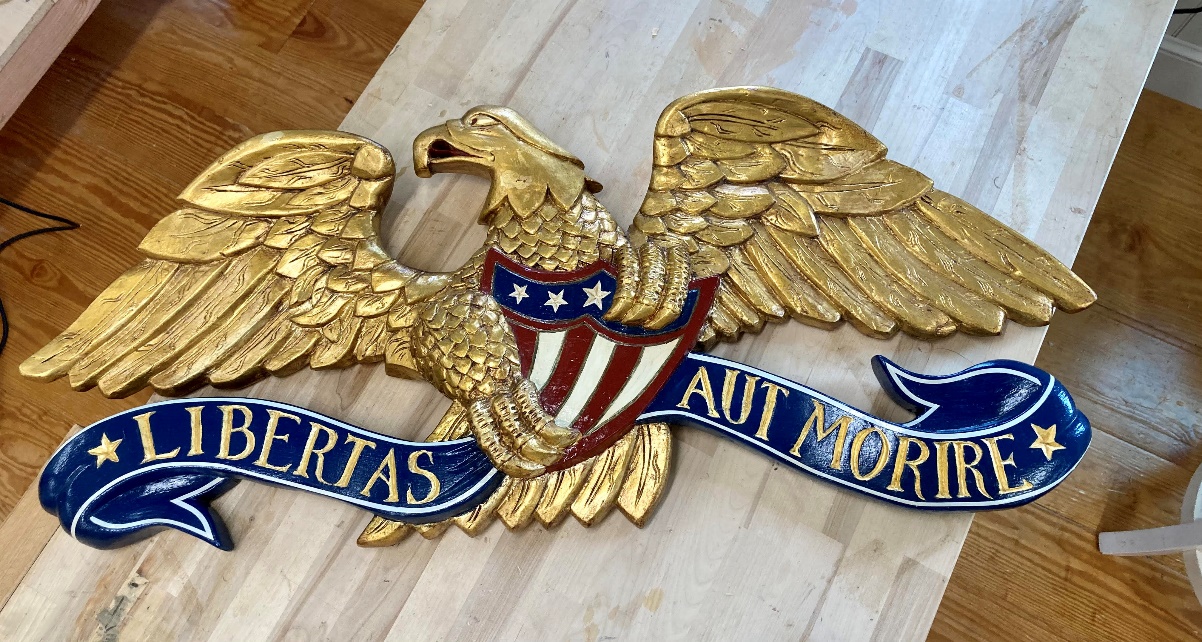                  1812 Eagle            35” span x 15” tall x 3” deep    Mildly antiqued gold lead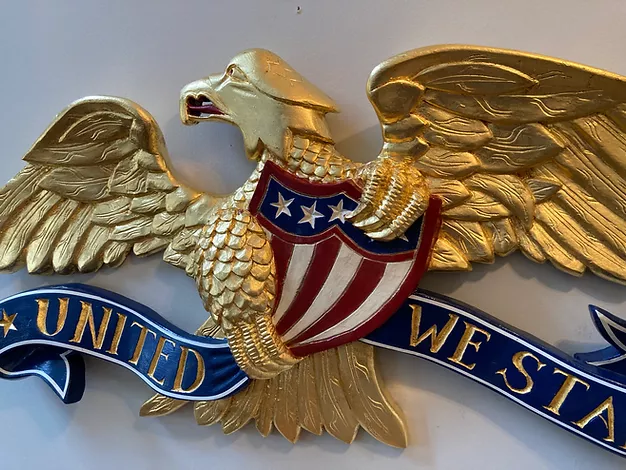       1812 Eagle     35” span x 16 x 3”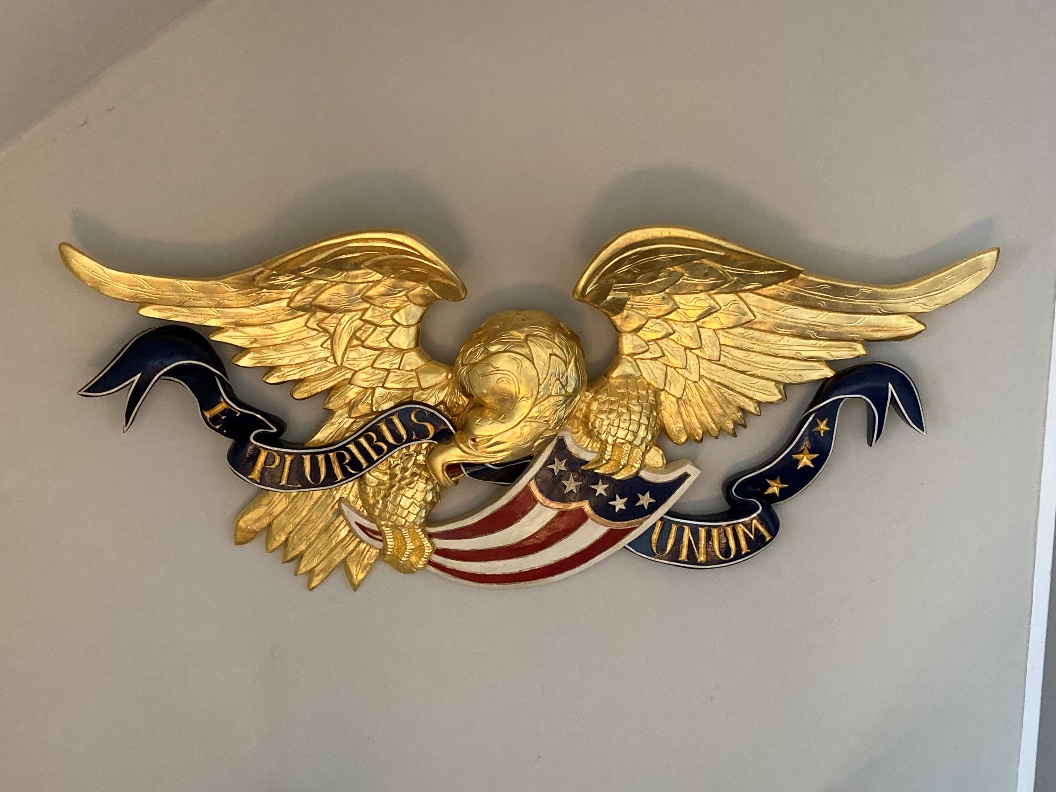         Boston Eagle       47” span x 21” tall x 5 ½” deep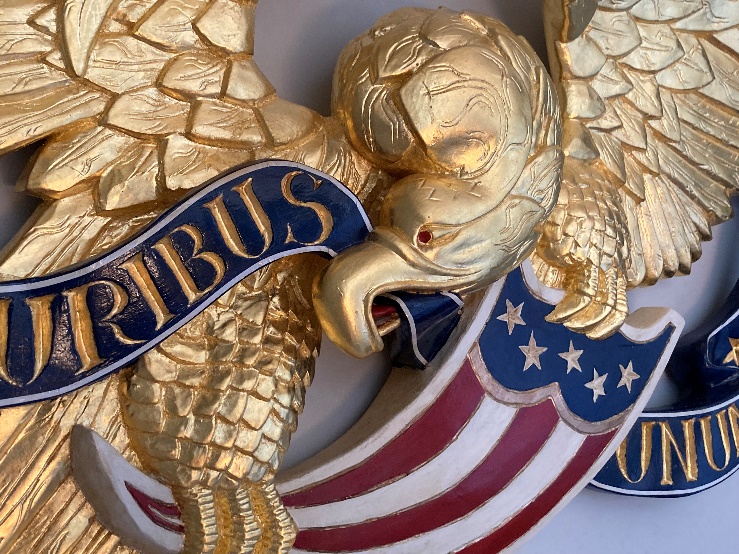 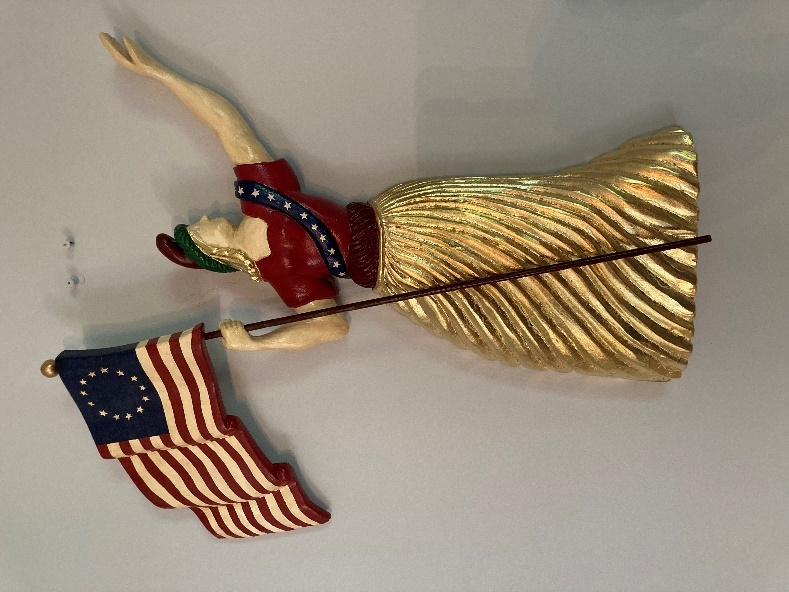        Lady Liberty              18 ½”x 19” x 2 ½”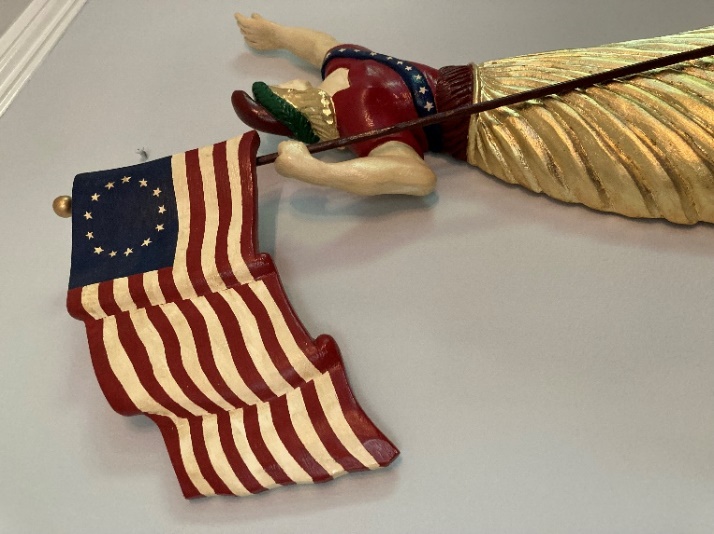 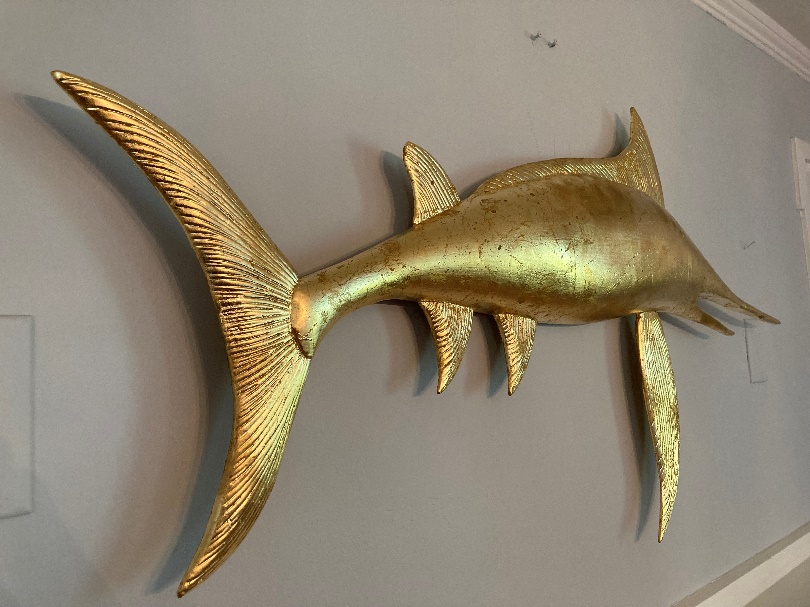    Swordfish    45” wide x 23” tall x 3 “ deep   Moderately antiqued & distressed gold leaf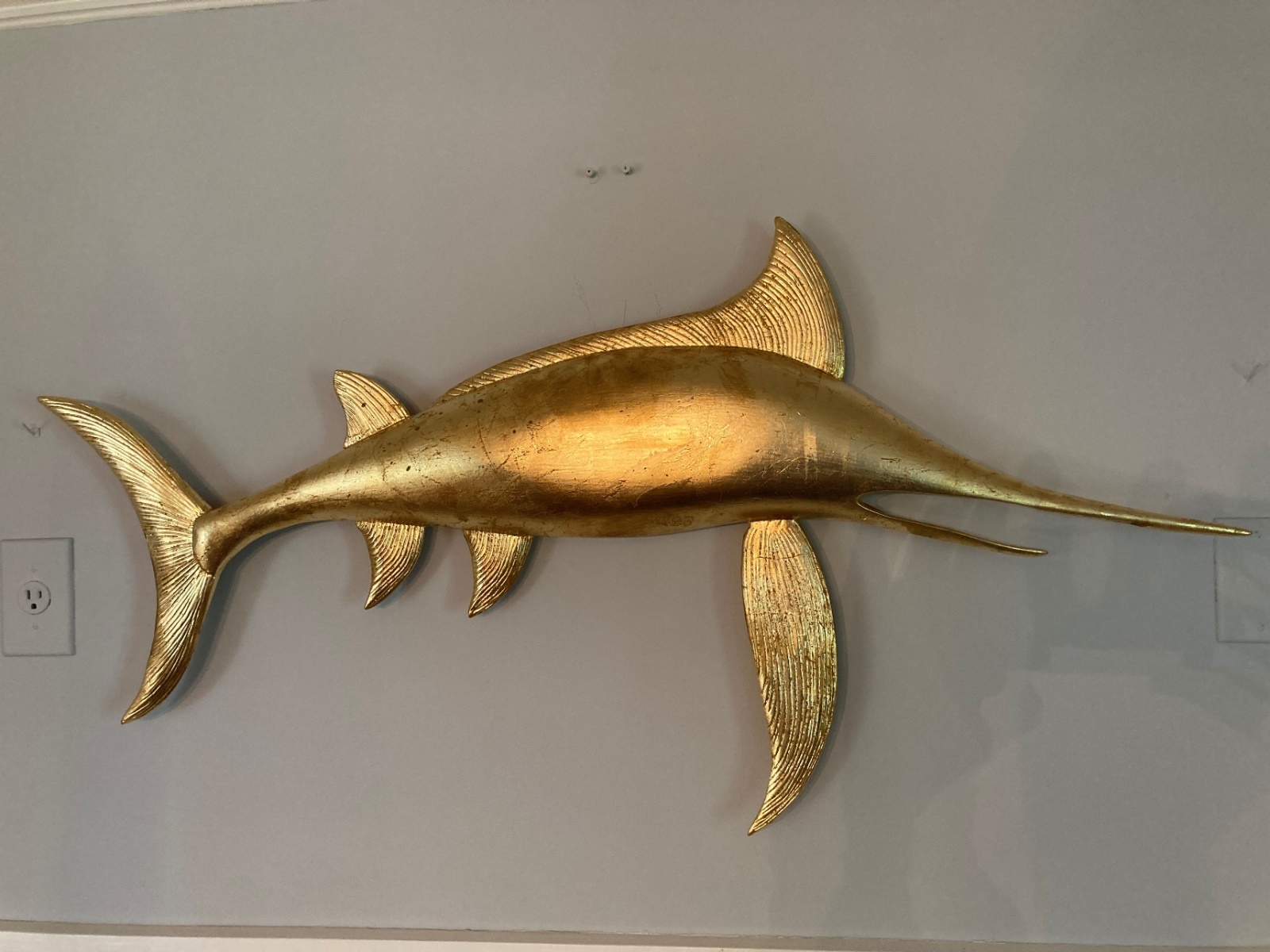    .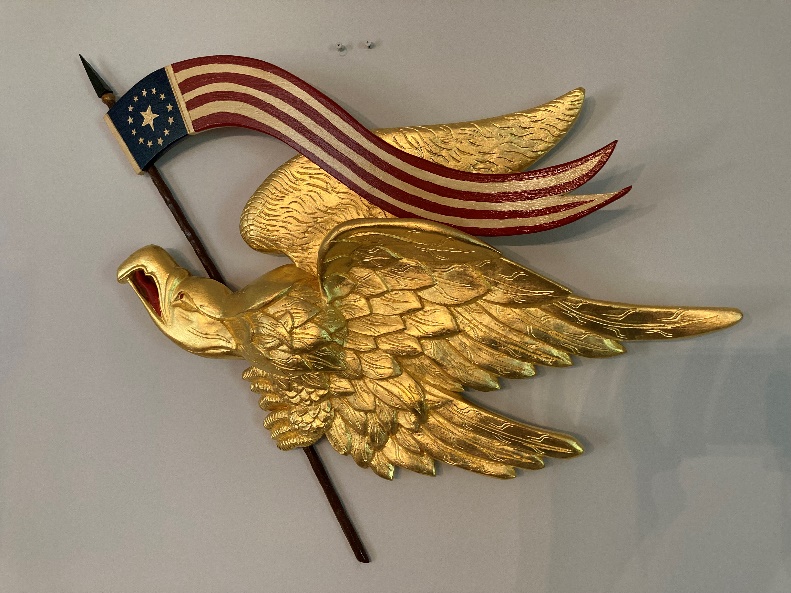             Liberty Eagle      33” wide x 24” tall x 4” deep   See more banner options belowAmericana Eagle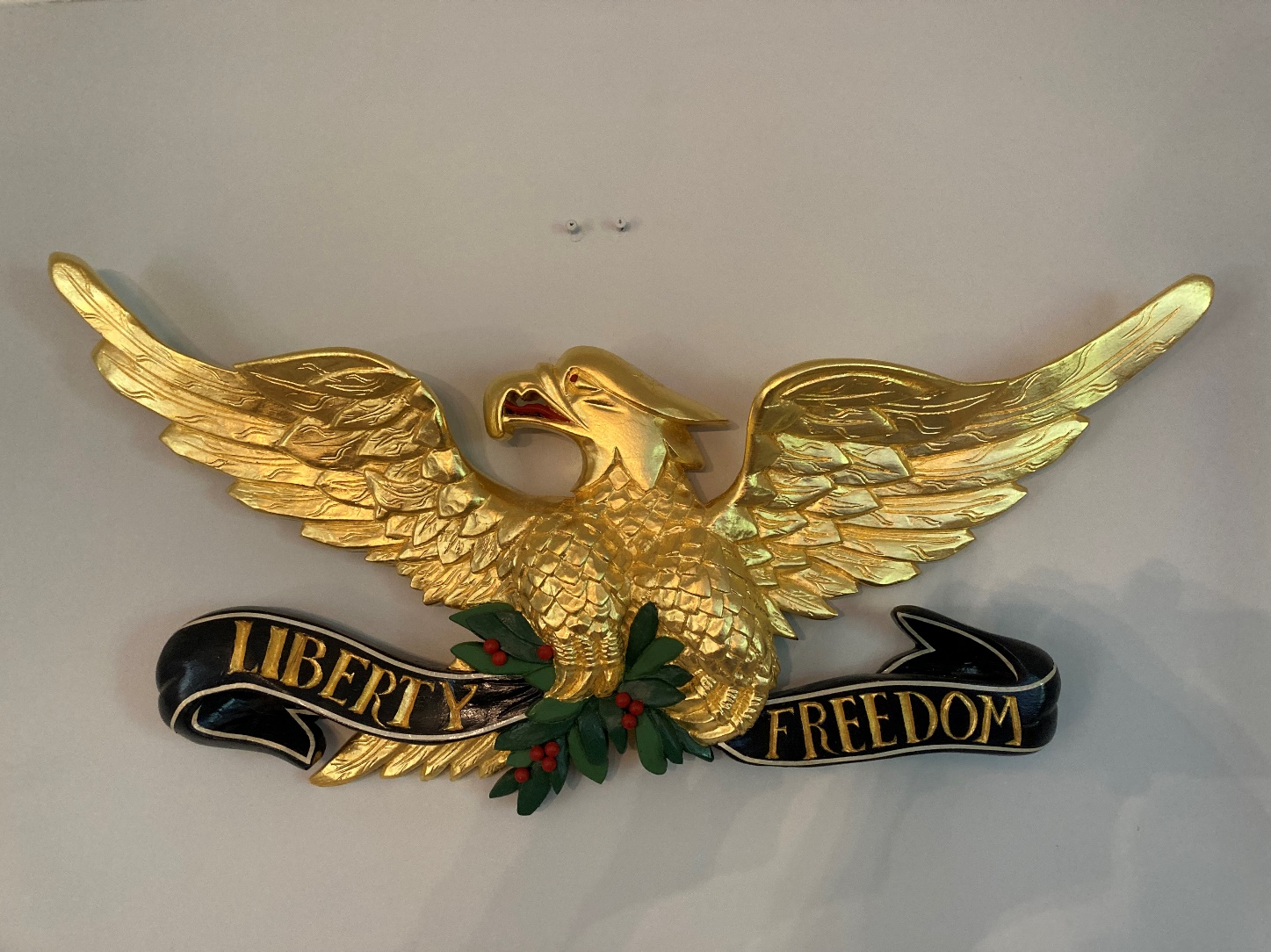          31” span x 16” tall x 3” deep. 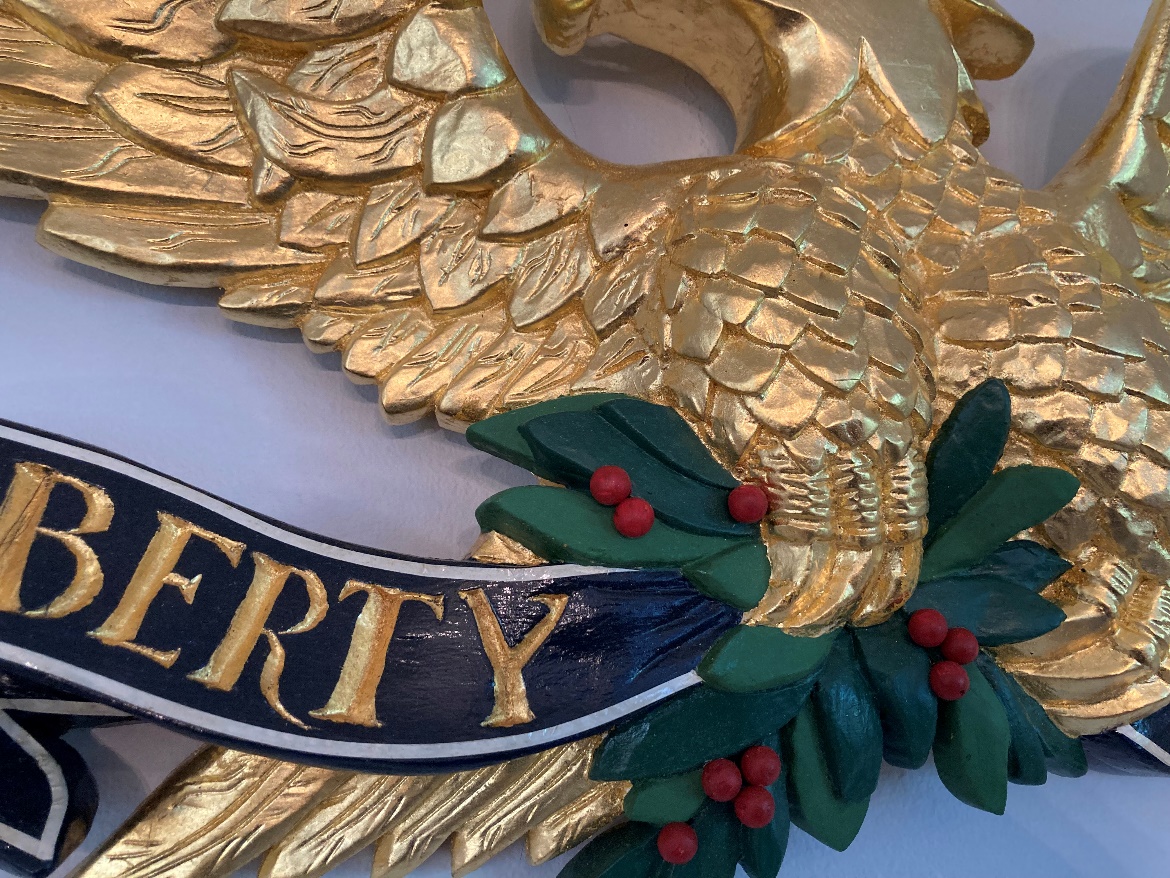 8.  Resolute Eagle8.    48” wide x 20” tall x 5” deep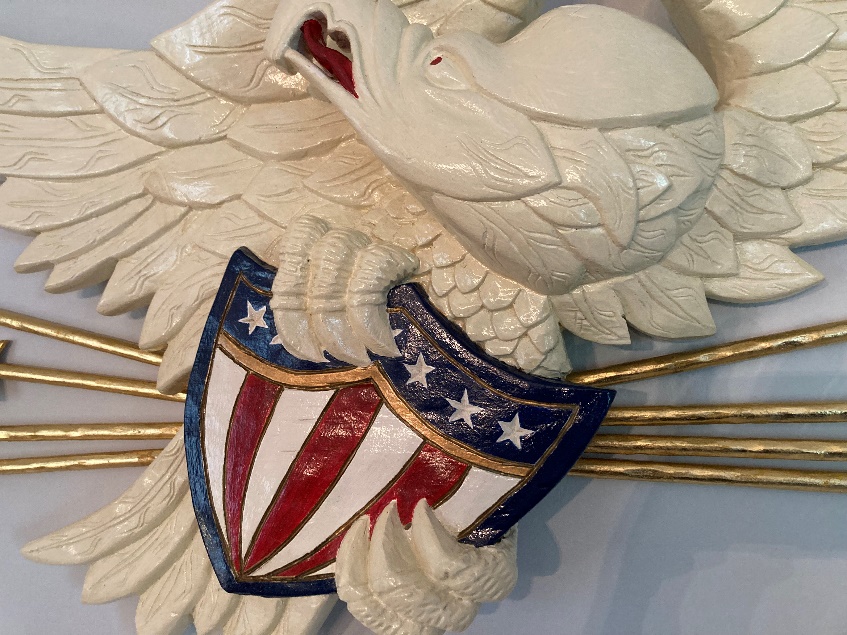 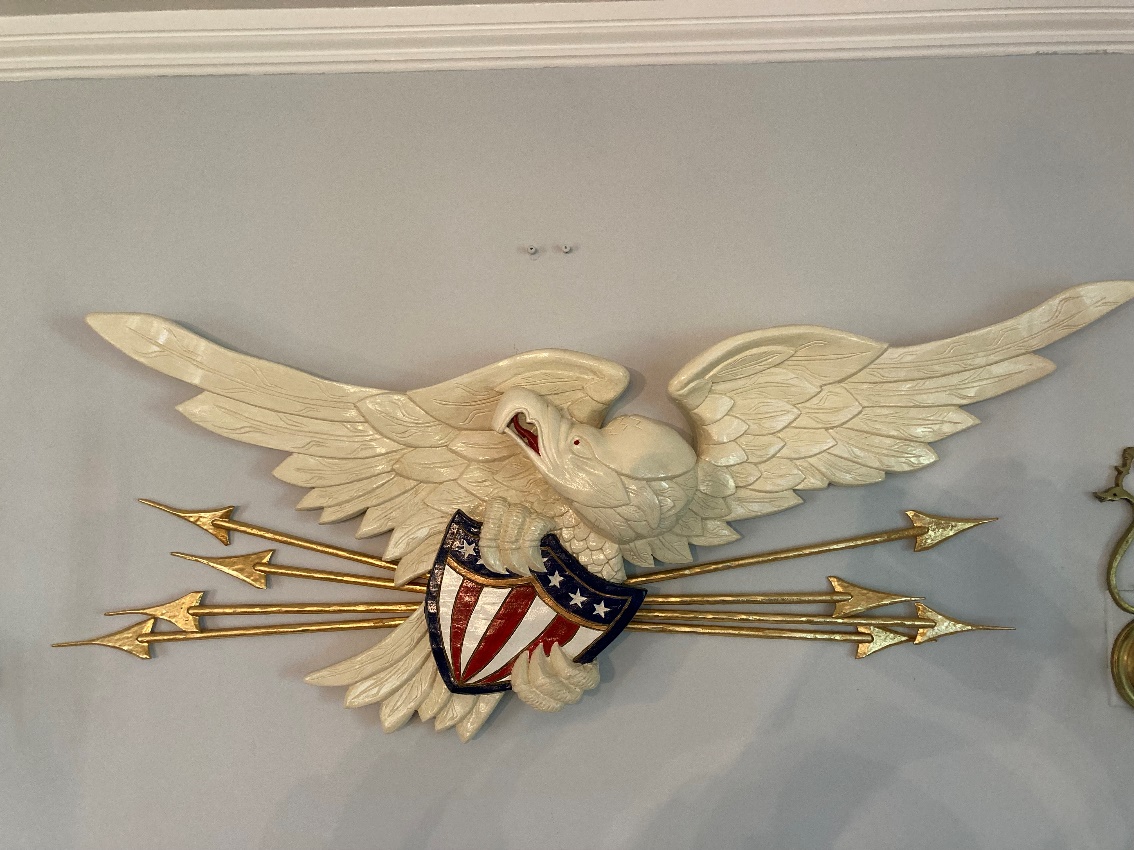 8. 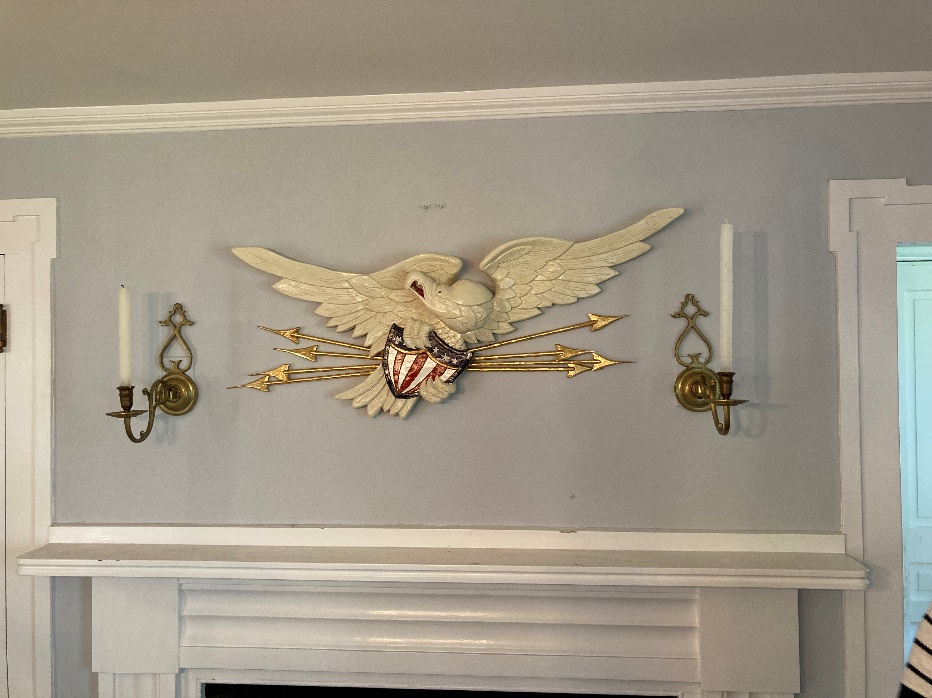 9. 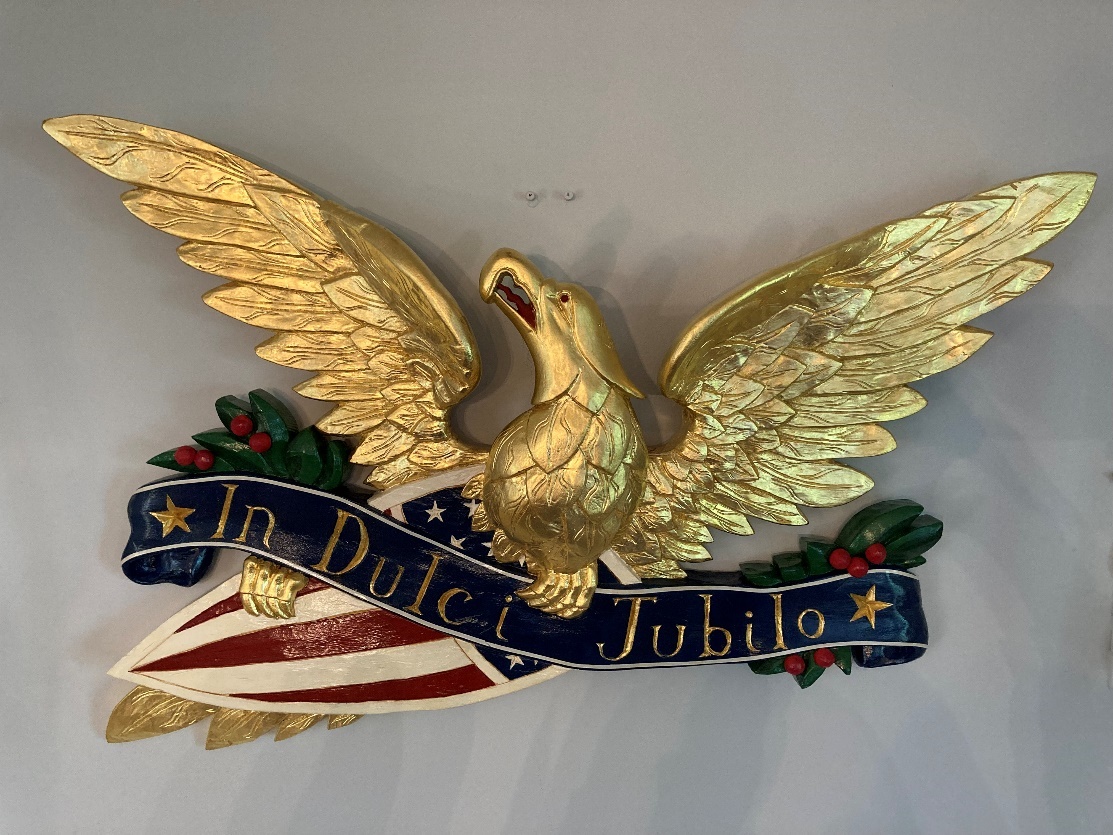              “In Dulci Jubilo” (With Sweet Rejoicing)   38” span x 23” tall x 4” deep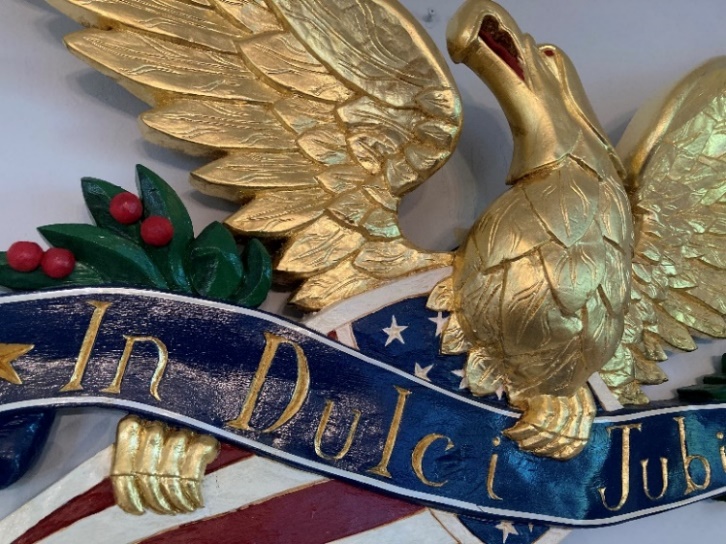 10.  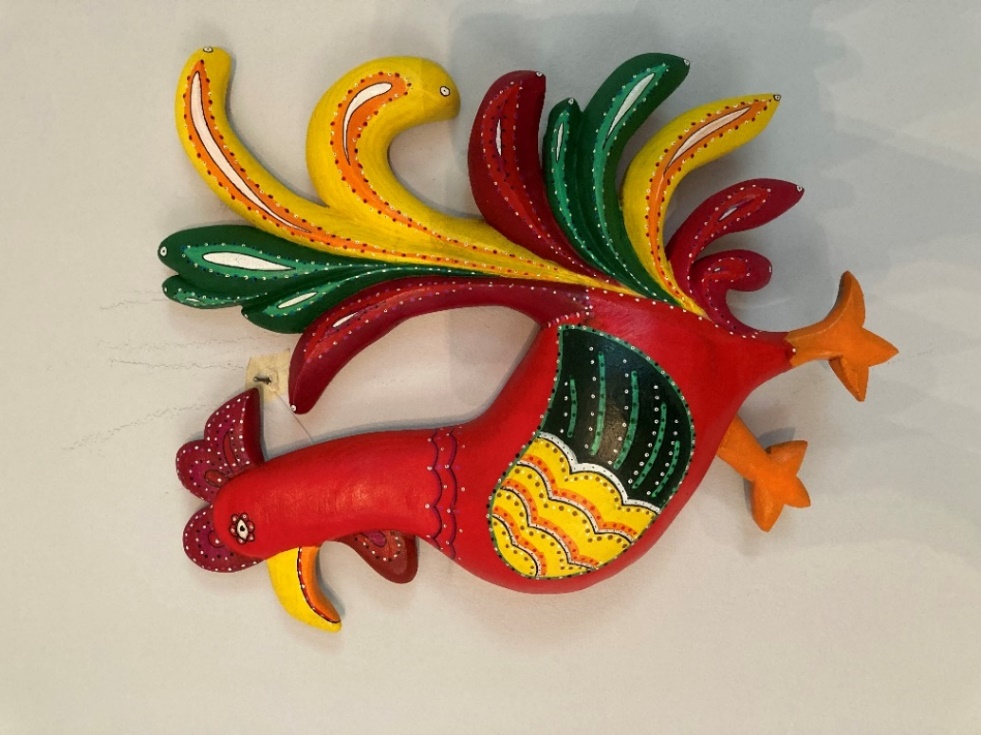              Fancy Rooster I            16” tall x 12” wide x 2 ½” deep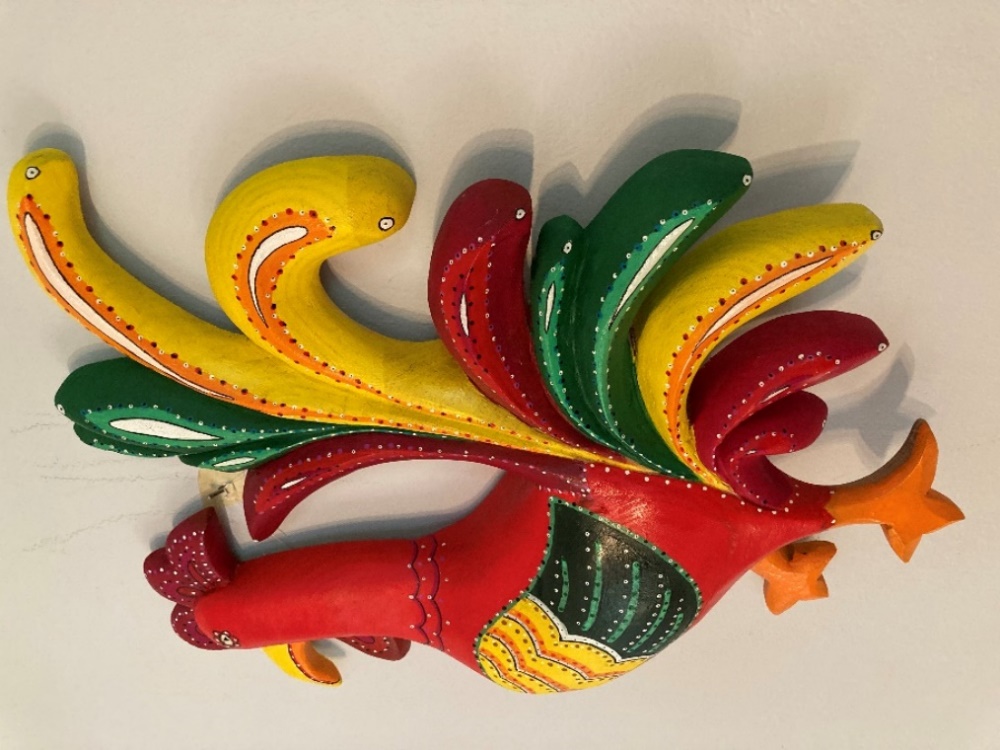 11.        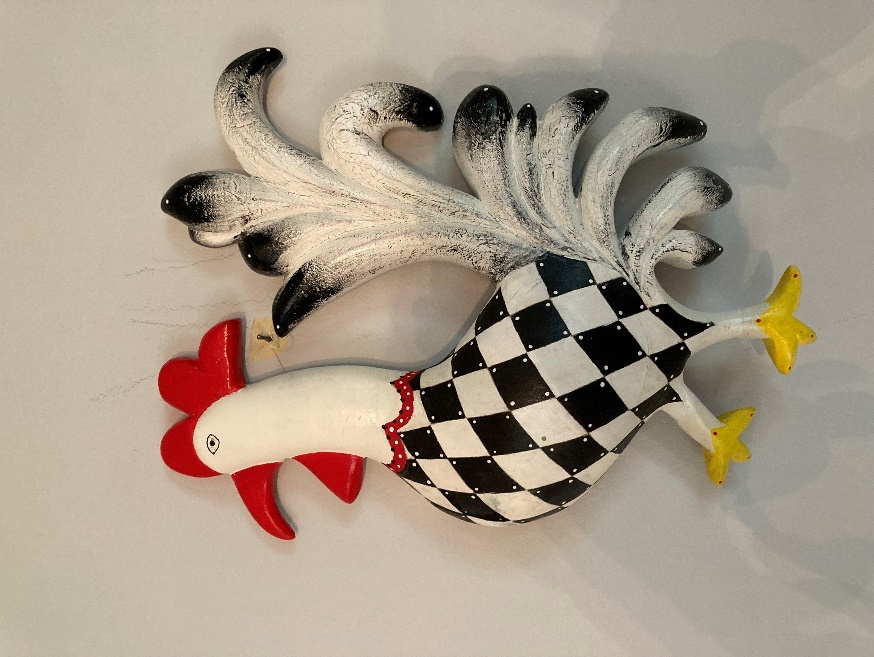 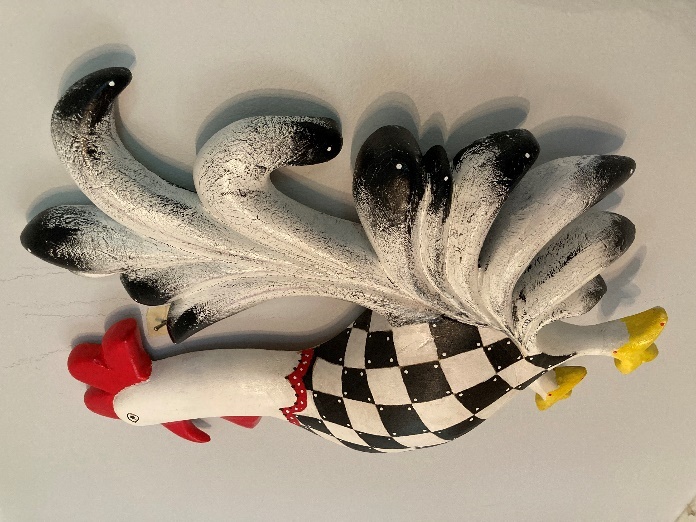             Fancy Rooster II      16” tall x 12” wide x 2 ½ ” deep________________________________________________________________________________________12.  Reverse Wing Bellamy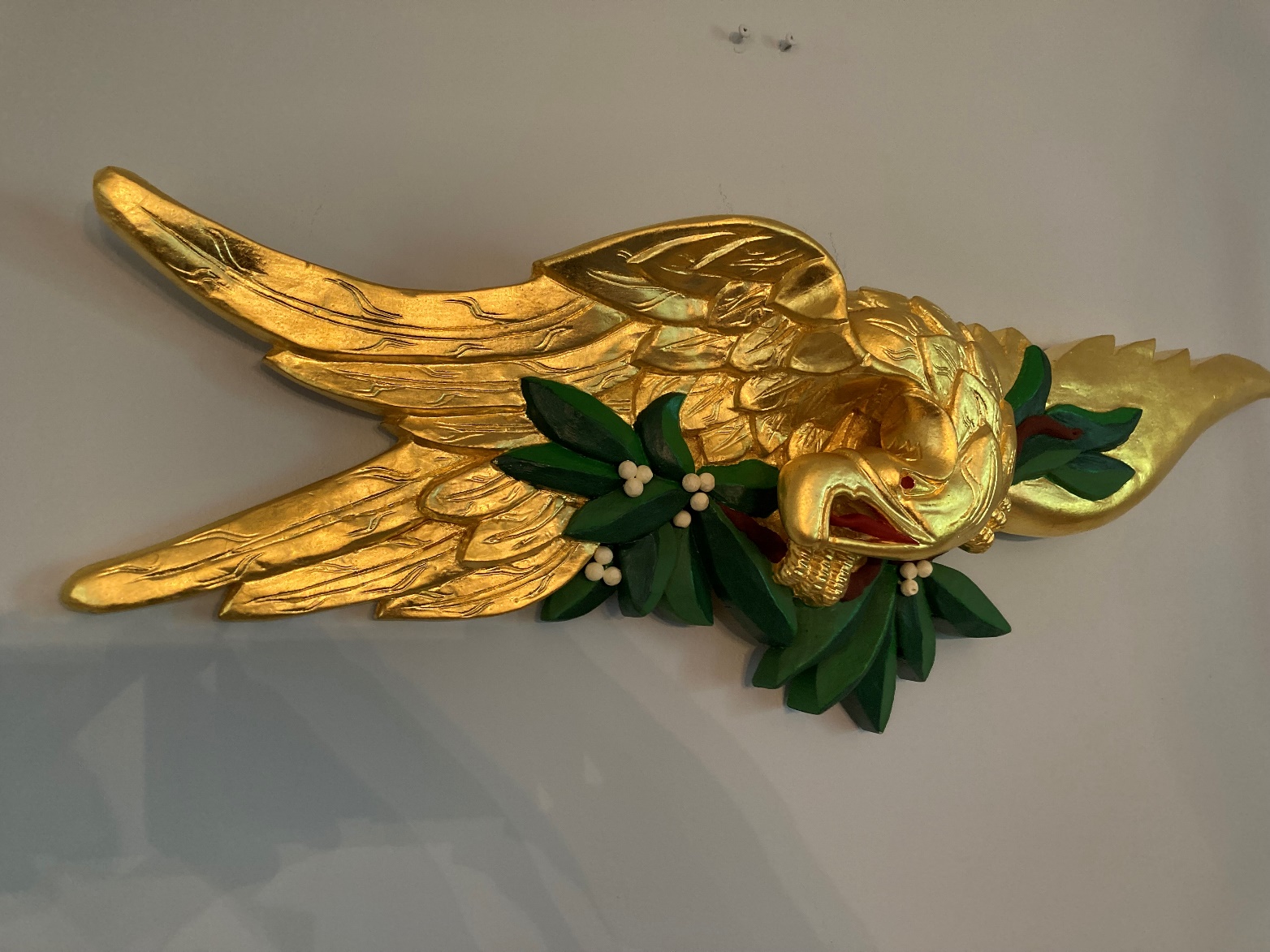          Reverse Wing Bellamy             33” span x 11” tall x 4” deep12. 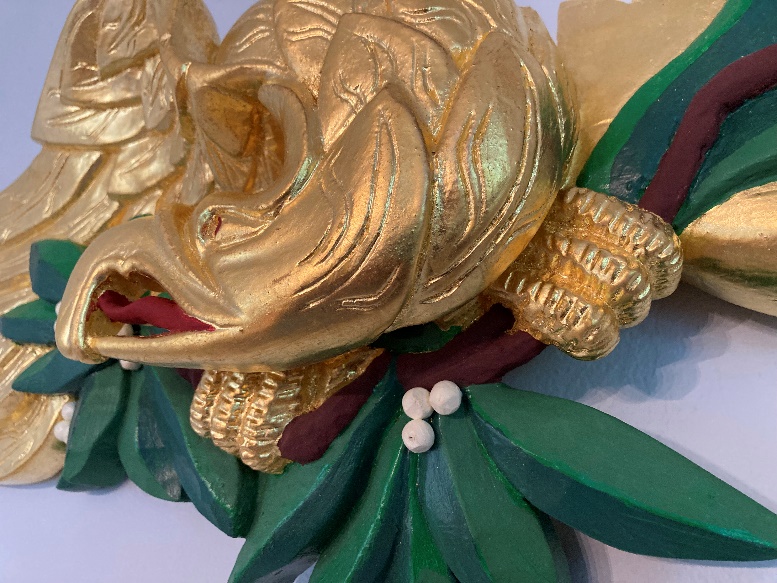 ___________________________________________________________________________________13.  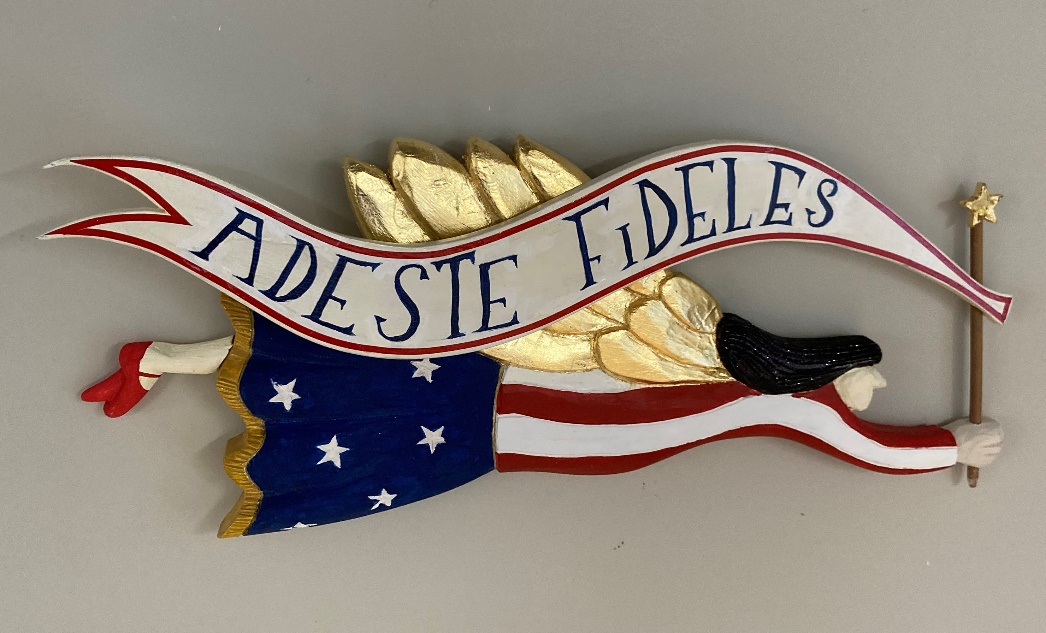                 Folk Angel14.  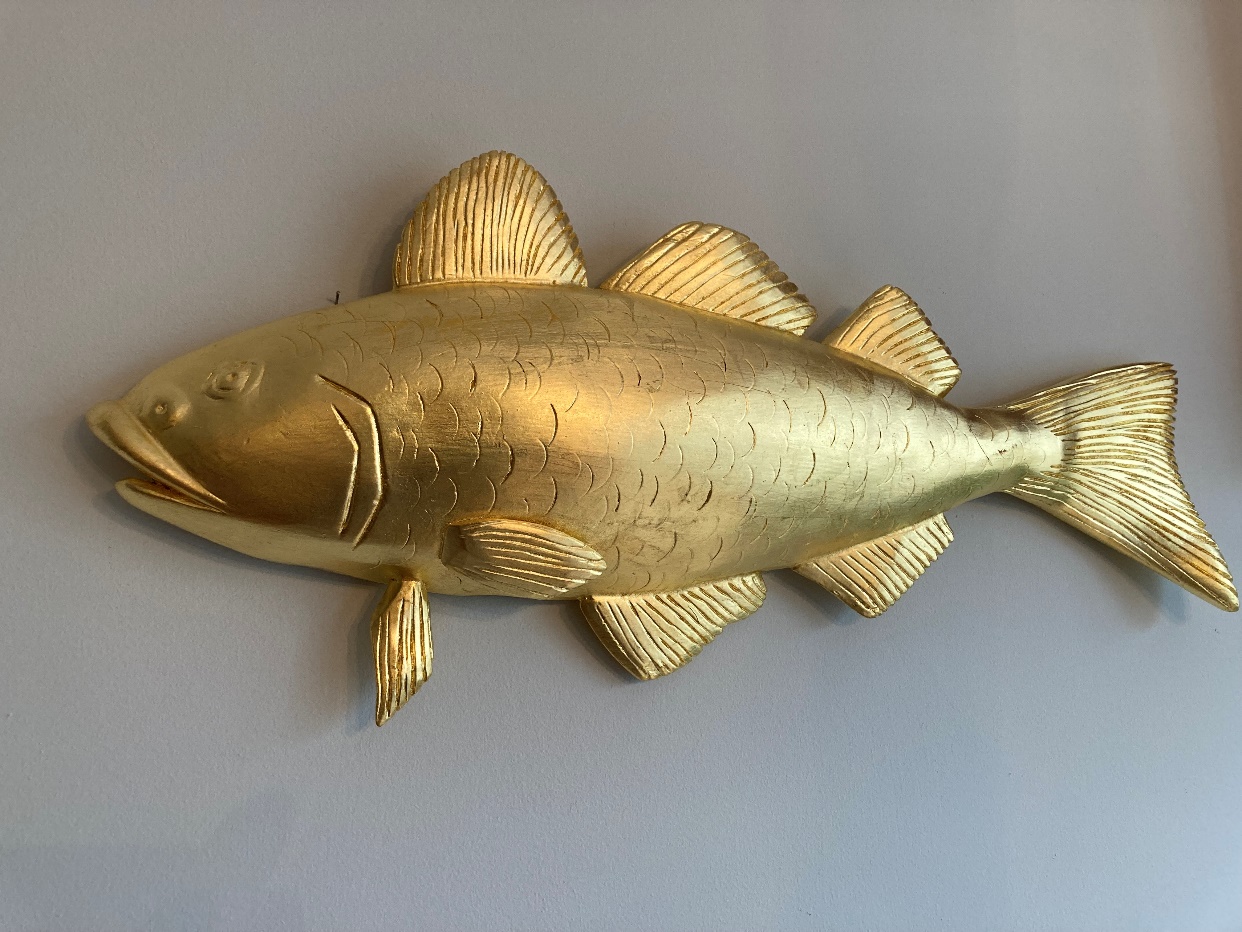          Codfish        2 available for immediate shipment:  26” and 18 ½” long15.  Pineapple  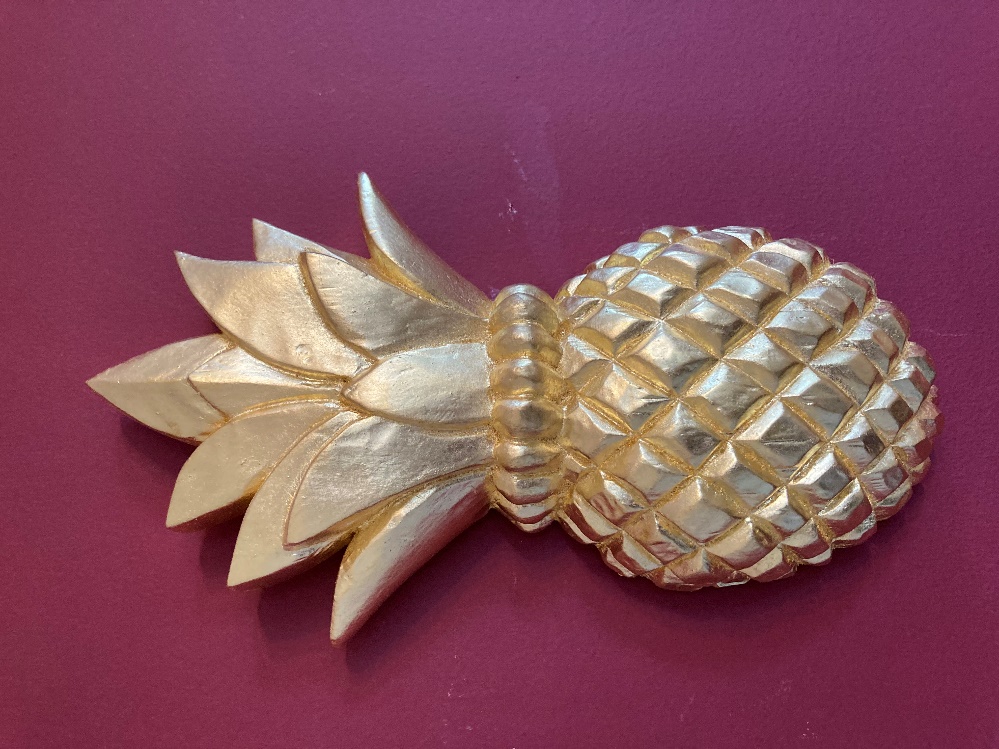                                      12” tall__________________________________________________________________________16.    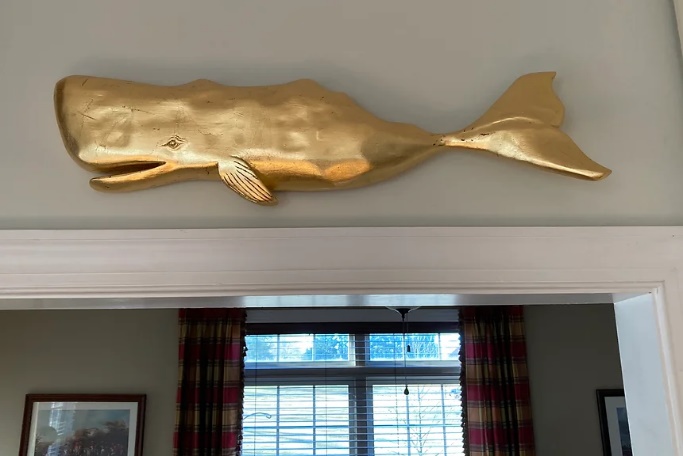       Whale     29 Inches17.    24” span x 9 ½ x 3”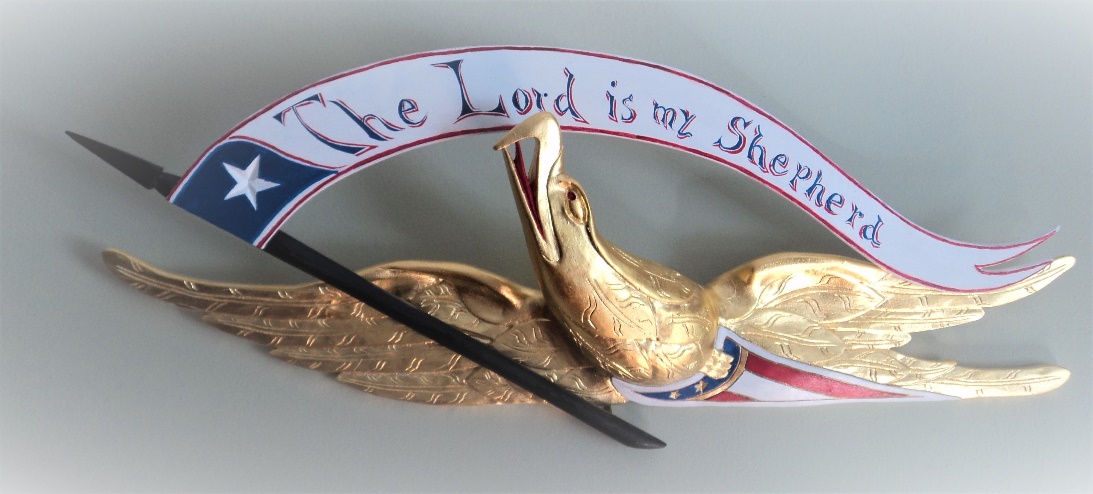                   ‘The Lord is My Shepherd’ Bellamy18.   25” span x 11” tall x 2 “ deep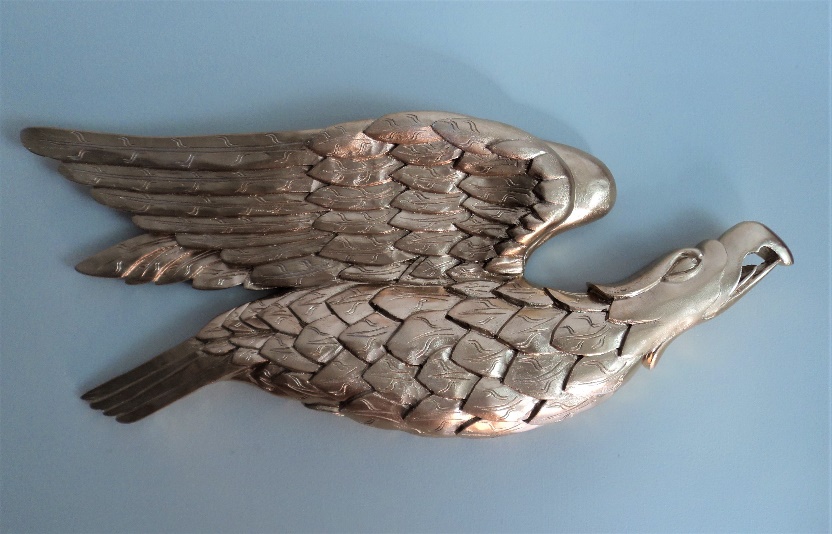          ‘Soaring’ Bellamy  Eagle      Burnished, antiqued gold leaf___________________________________________________________________________________________19.  Classic Bellamy Eagle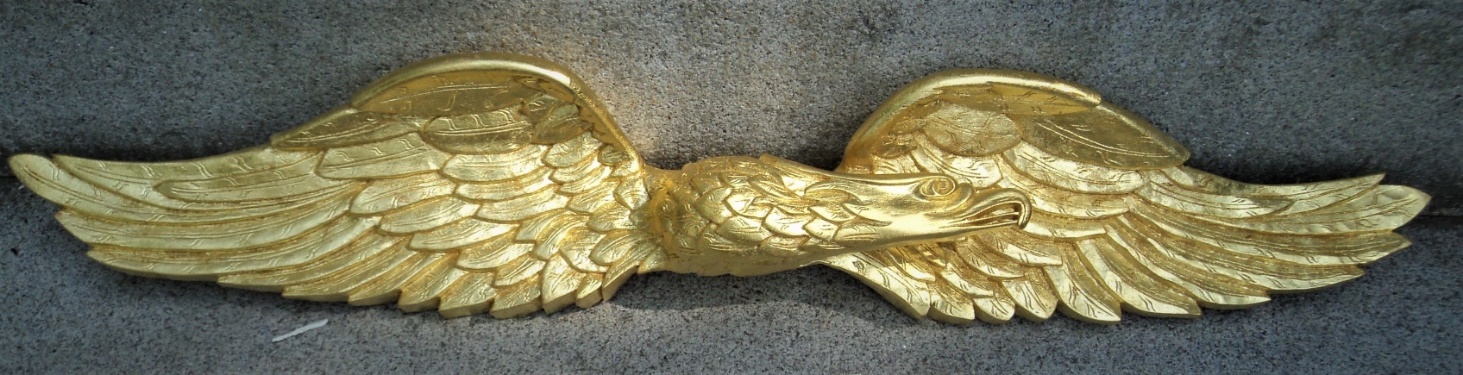     Available for immediate shipment in 50” and 34” sizes 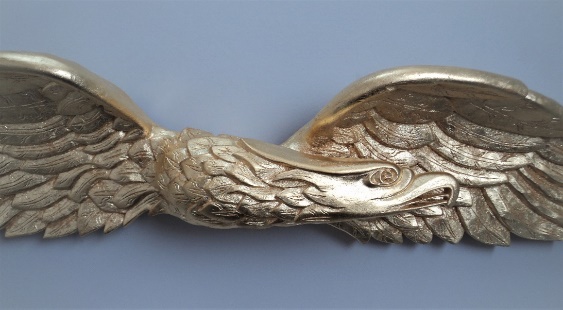 20.   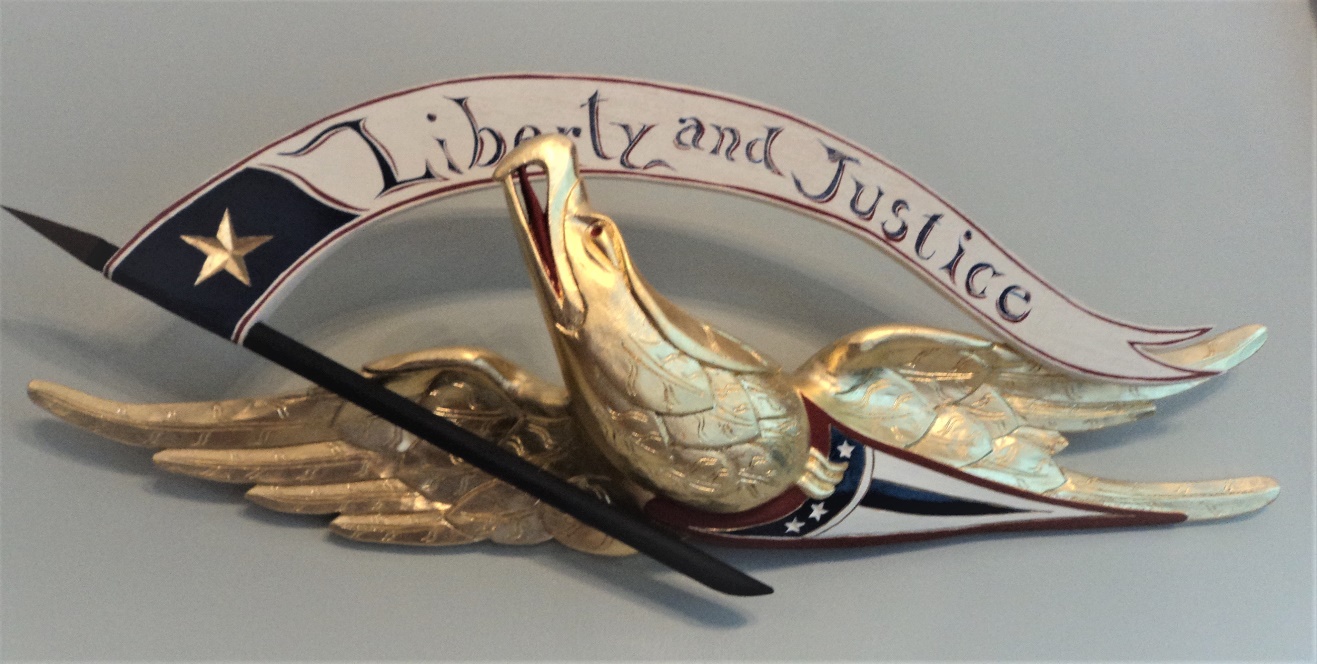          ‘Liberty & Justice’ Bellamy Eagle        29” span x 15 x 4”21.         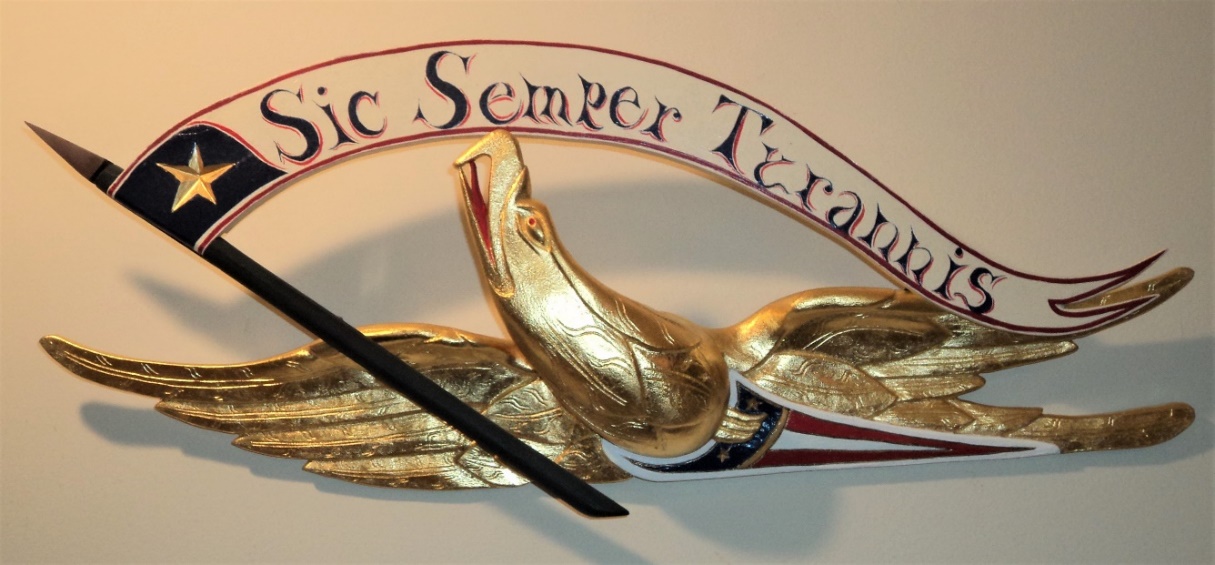             Sic Semper Tyrannis’ (Thus always to Tyrants) Bellamy   24½” span x 9½ x 3½ “22.  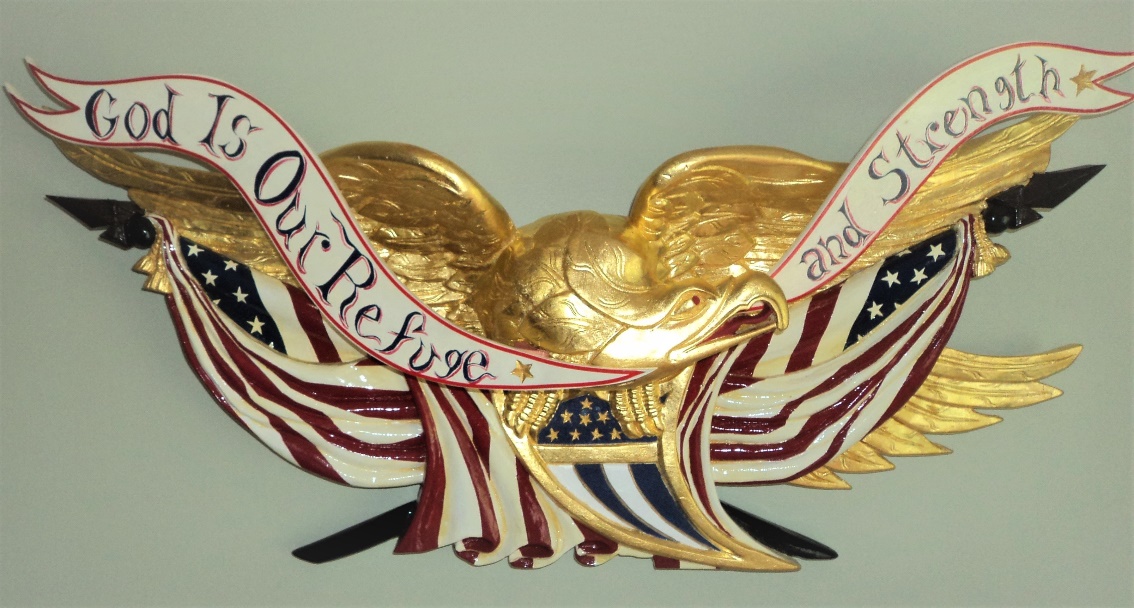     ‘God is Our Refuge and Strength’ Bellamy Eagle                35 ½” span x 14” tall x 5” deep    Detail of #22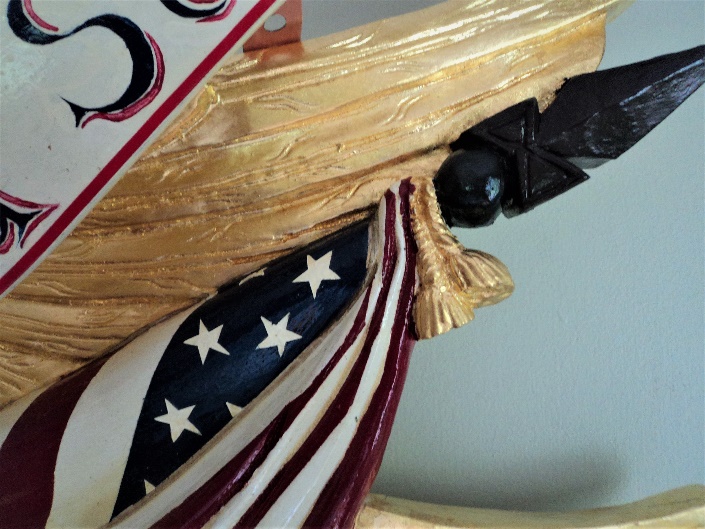 __________________________________________________________________________________________23.    ‘Faith, Hope, & Charity’ Bellamy Eagle      30 inch x 8 x 4 1/2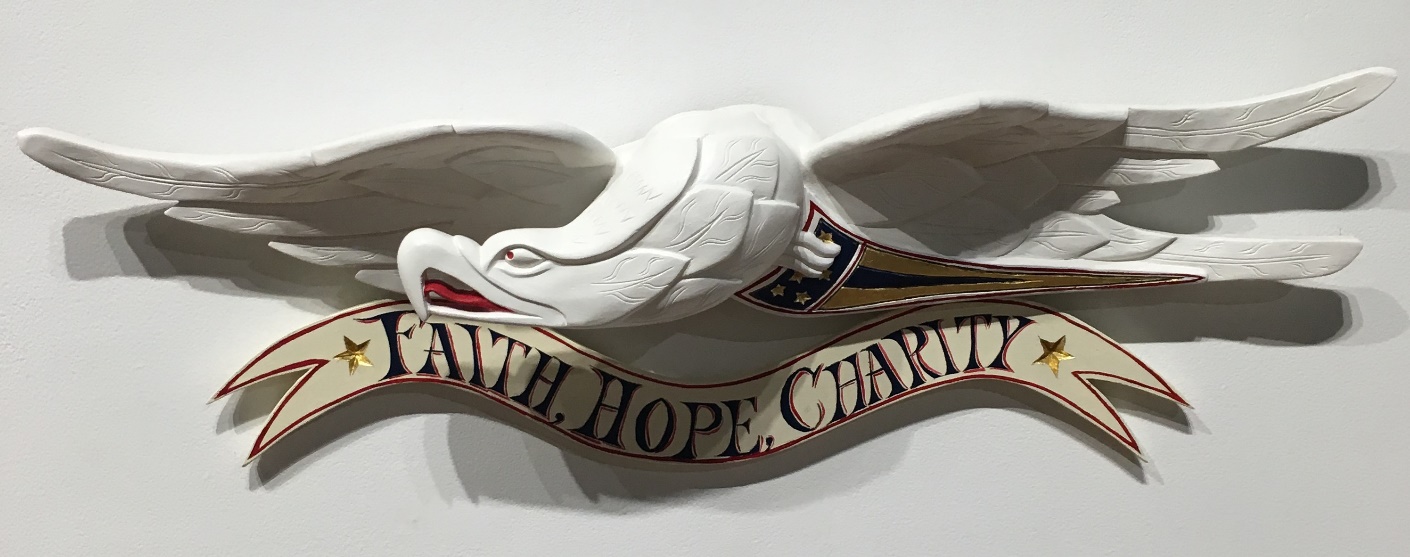 24.  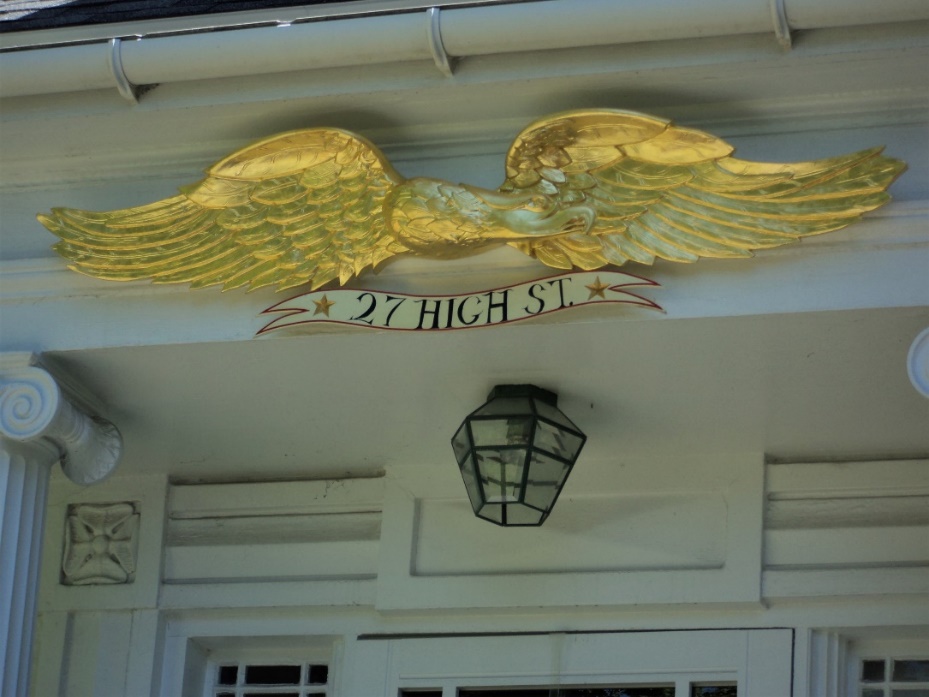           Classic Bellamy Eagle     5 feet.  Can add sign of your choice or go without25.  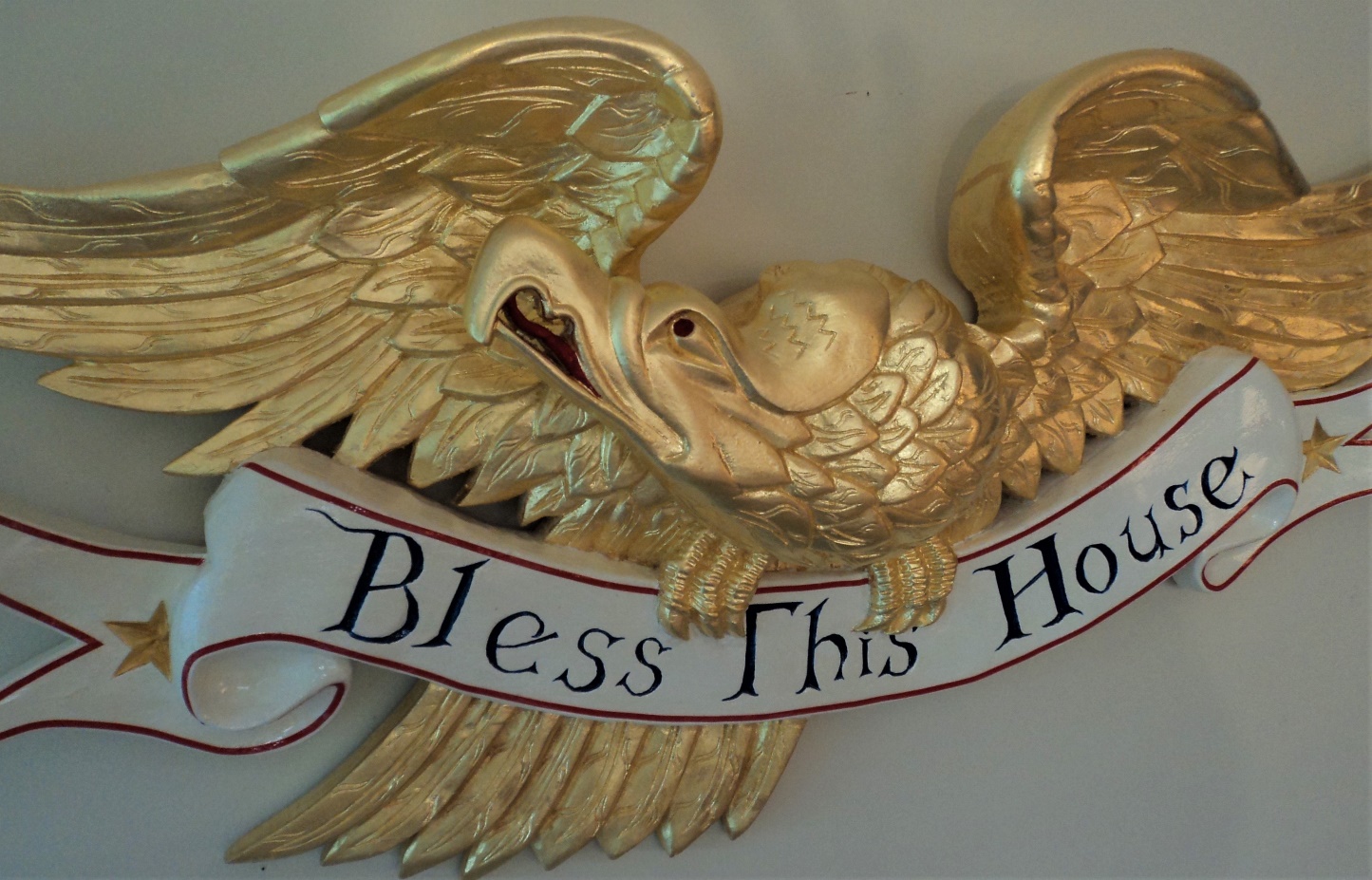          ‘Bless This House’ Bellamy       36” span x 16” tall x 4” deep26.  ‘Freedom’ Bellamy Eagle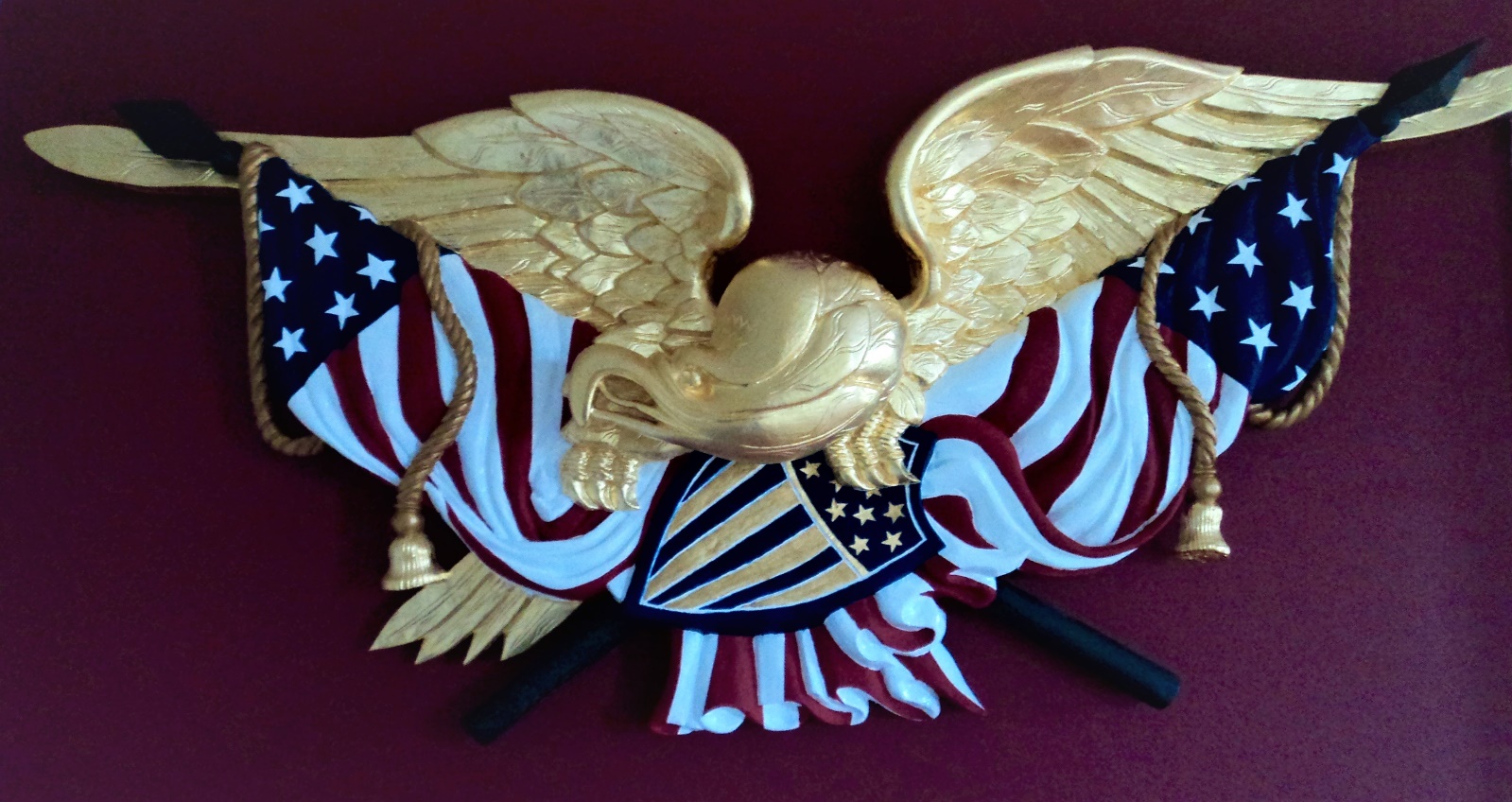      43” wingspan    Detail of #26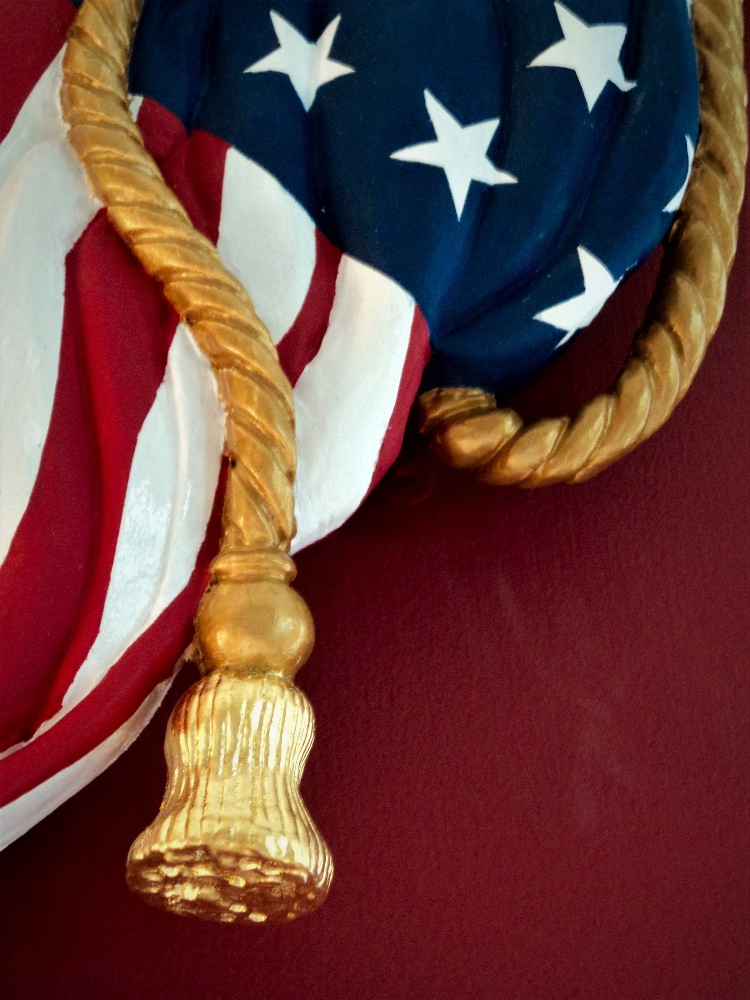 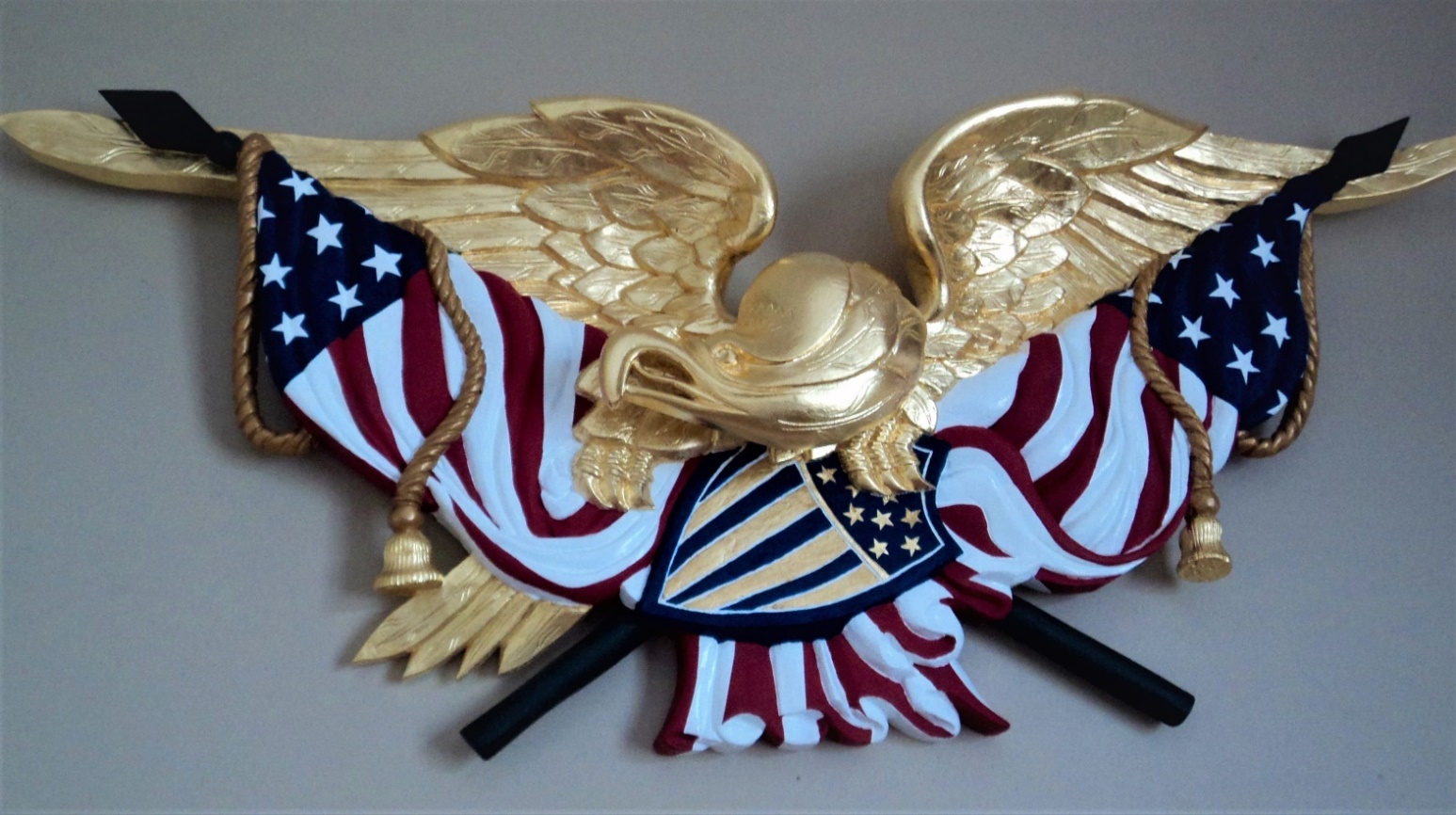 27.  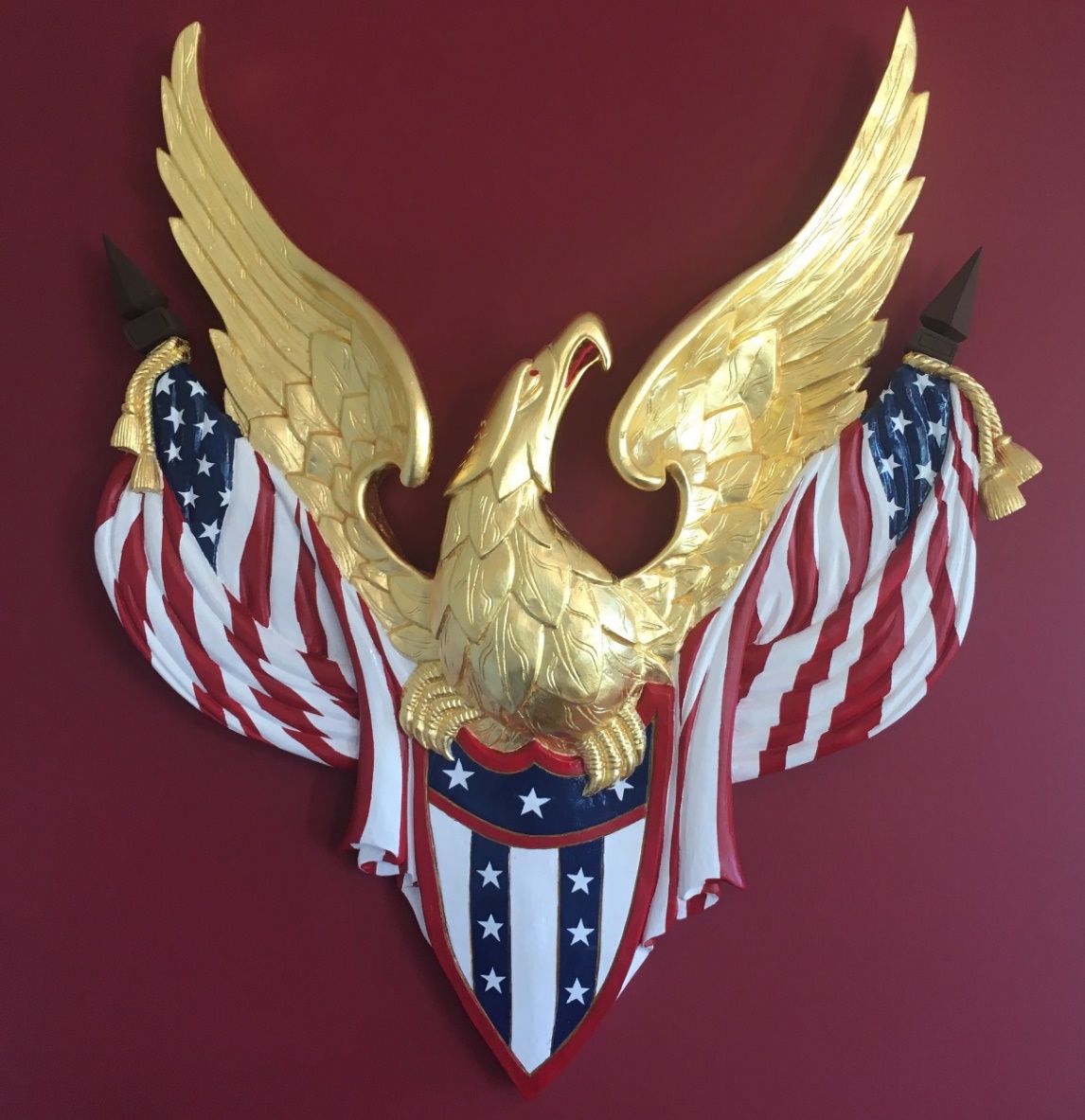          Vertical Bellamy              4 feet x 4 feet x 4” deep                               Detail of #27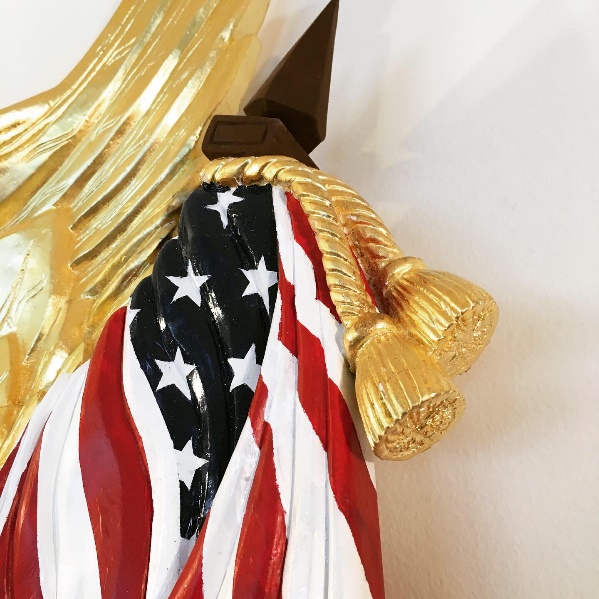 28.  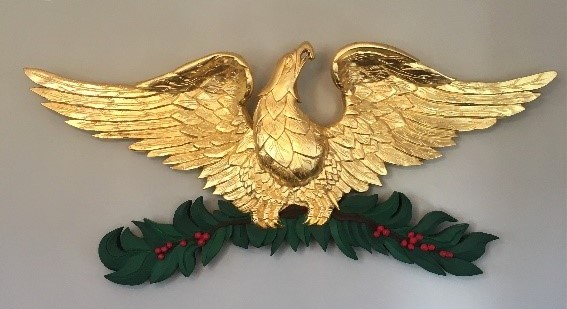           Yuletide Bellamy        50” span x 23” tall x 4” deep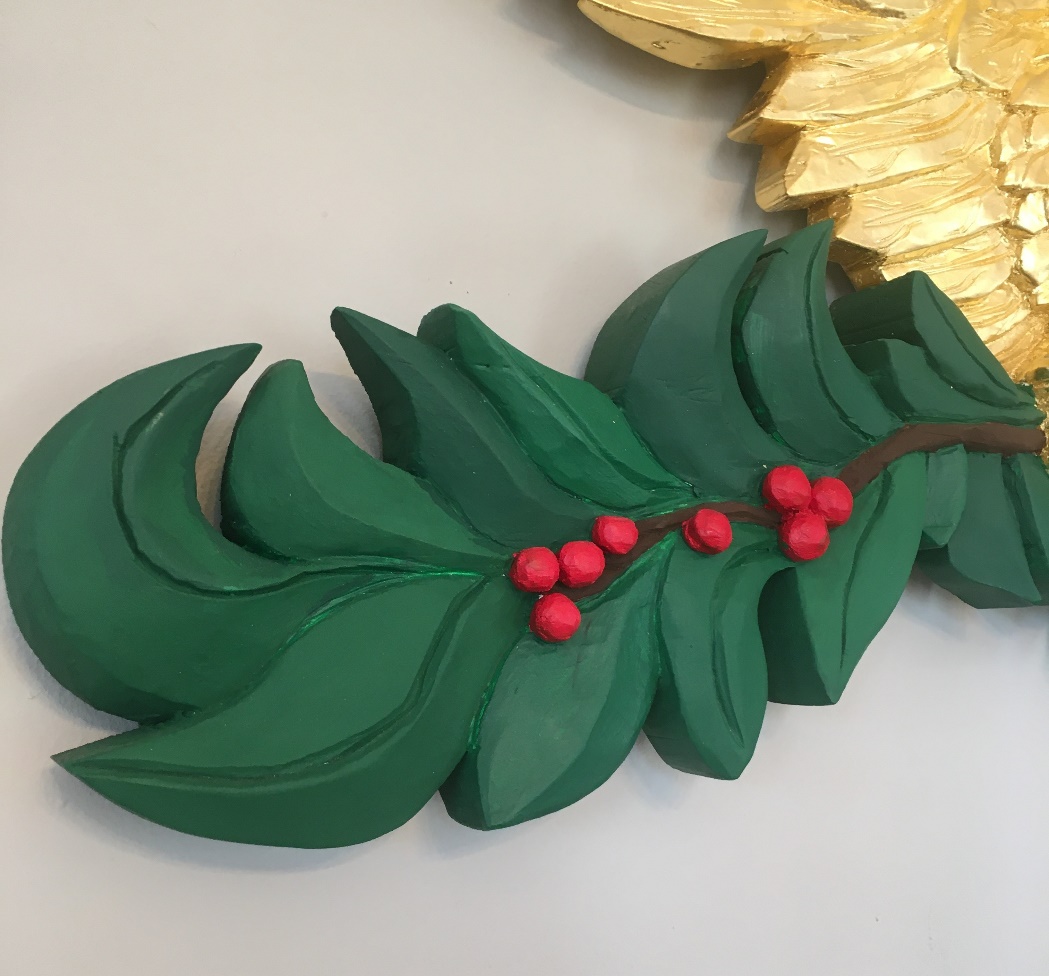 29.  Spread Wing Bellamy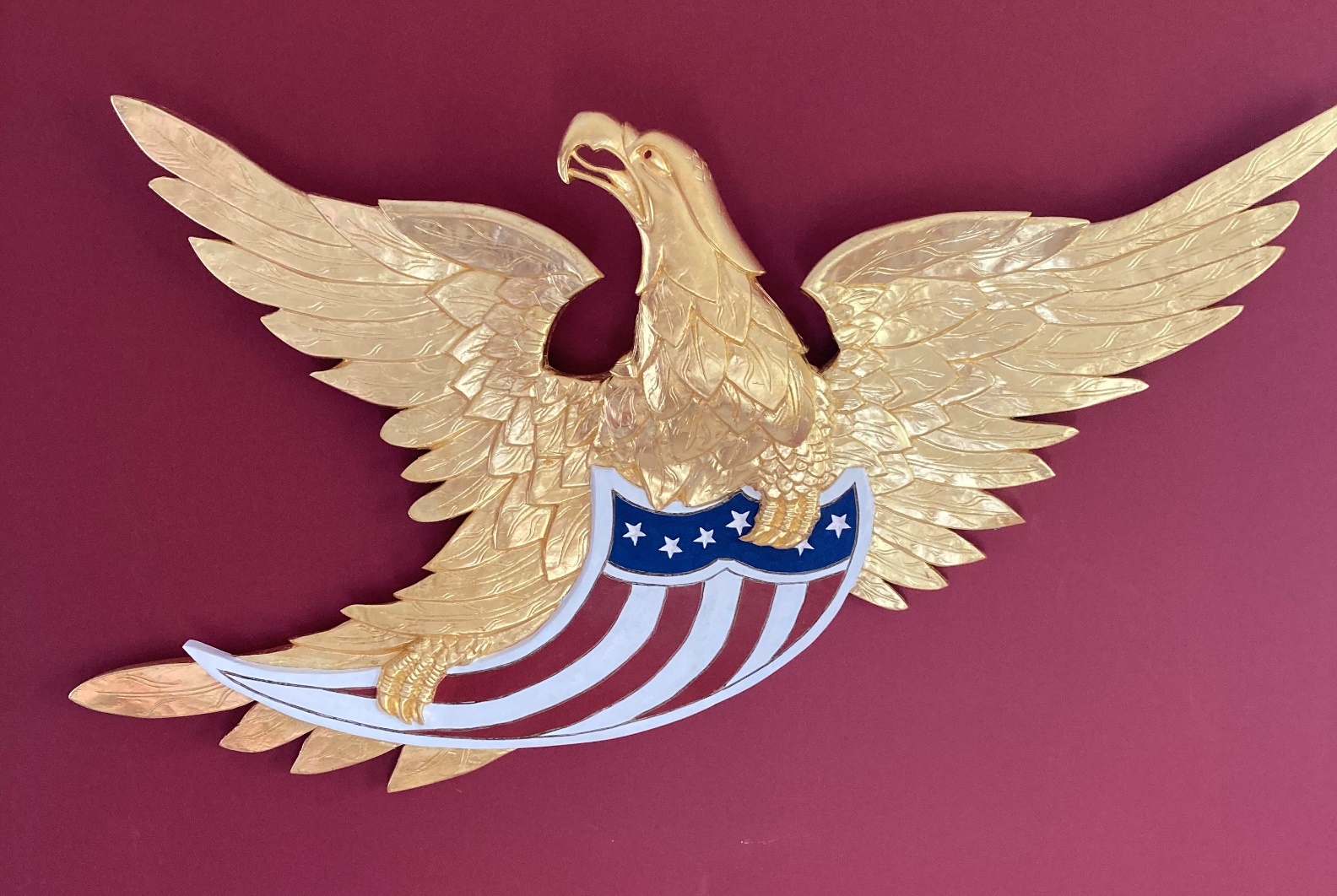                  4 feet x 4 feet30.  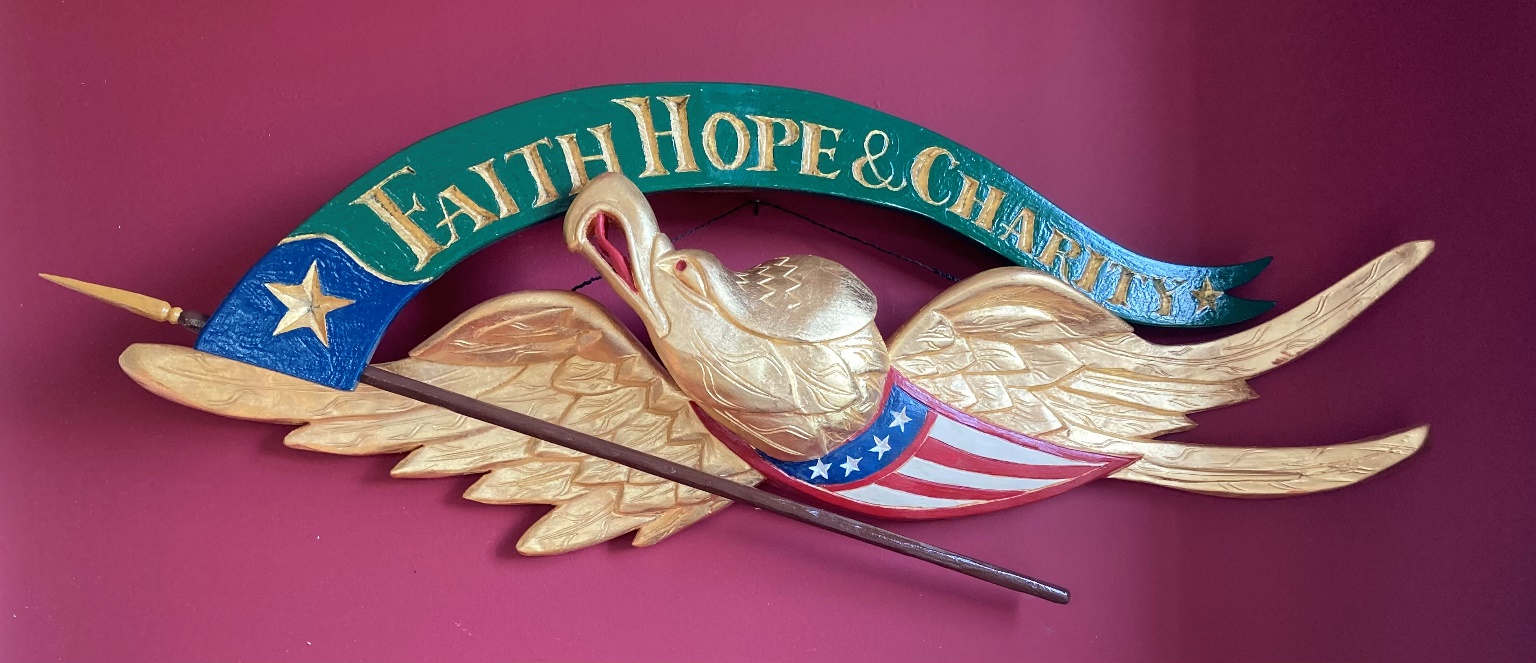         “Faith, Hope, Charity” Bellamy        32” wingspan31.  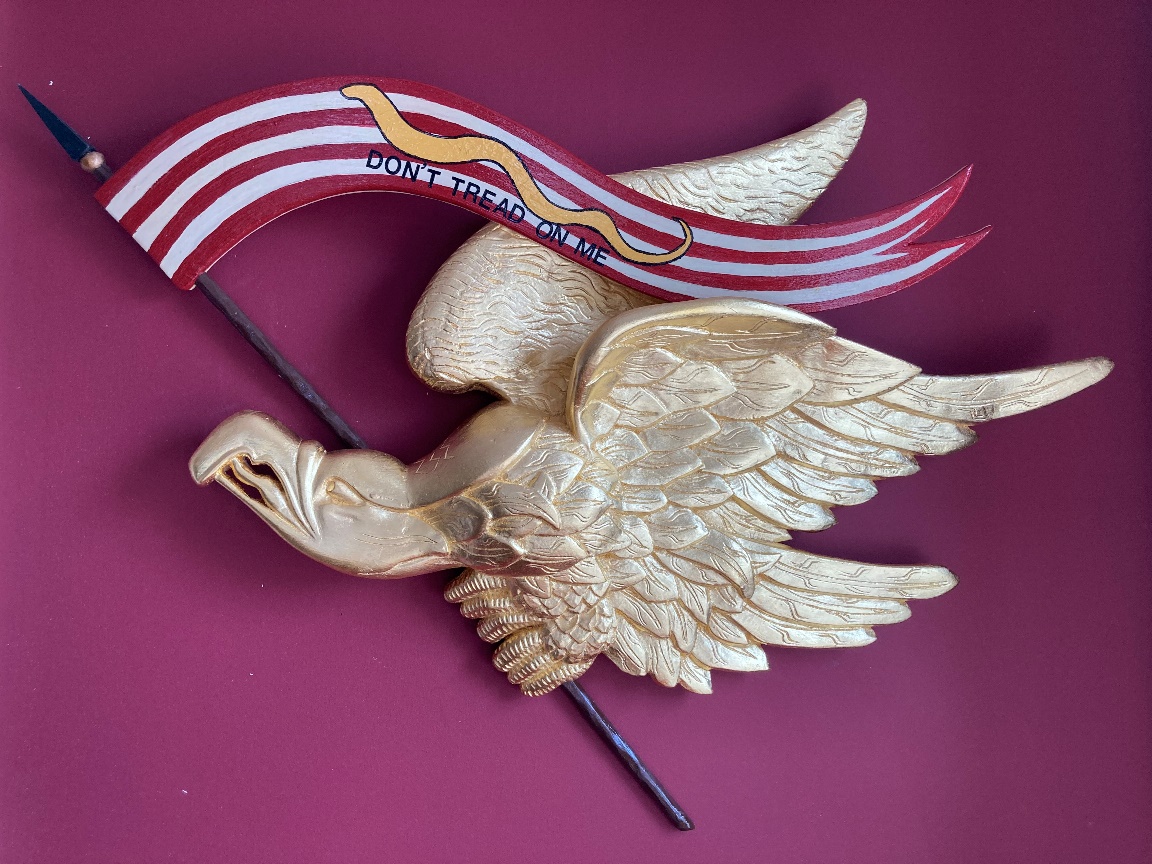    Liberty eagle   33” wide x 23” tall x 4” deep.   More Banner styles available or customize32.  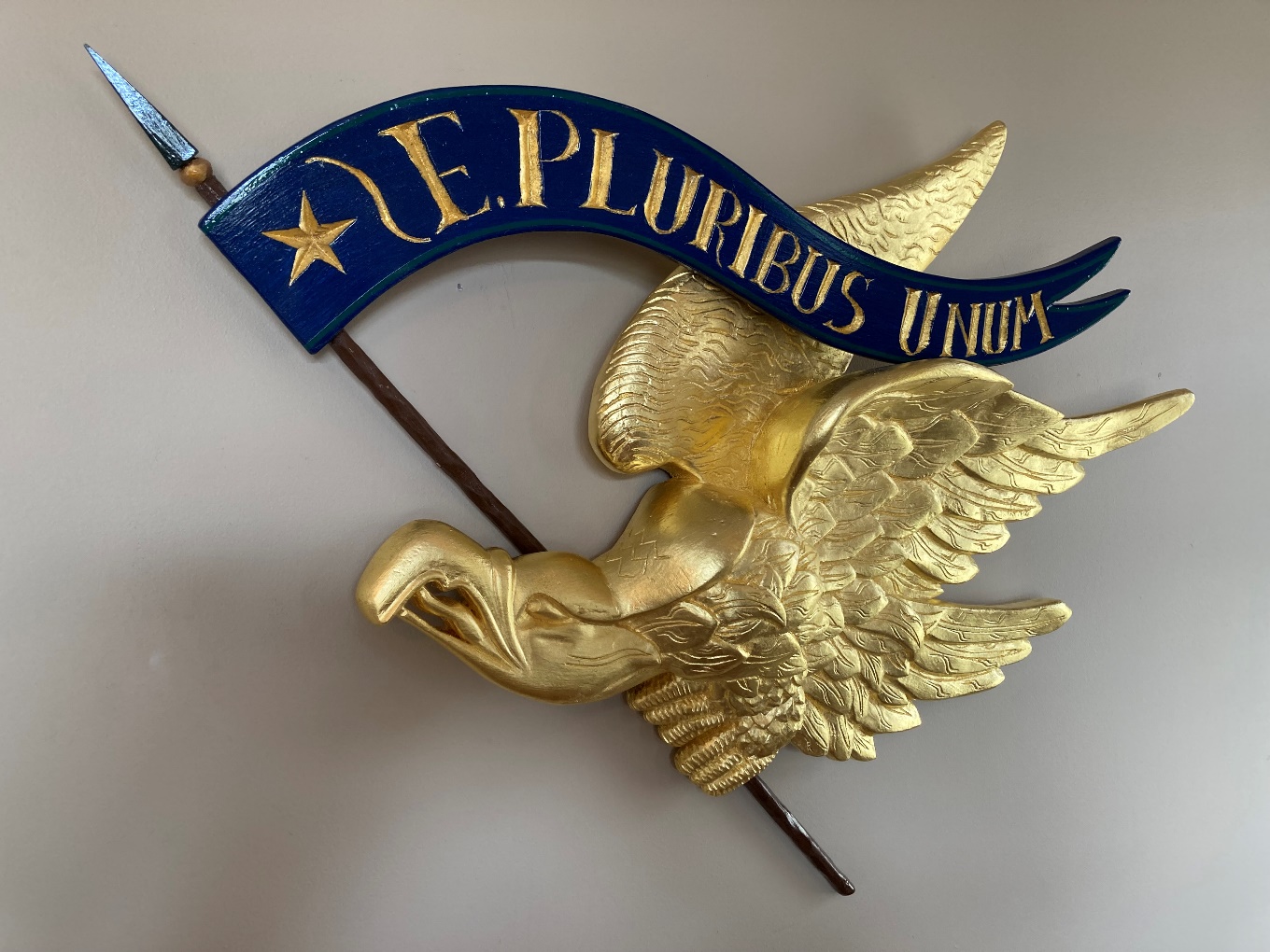               “E. Pluribus Unum” Liberty Eagle